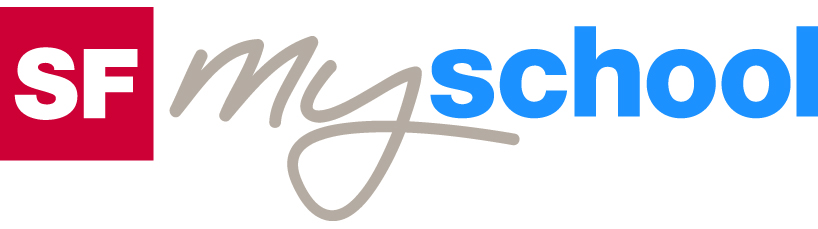 ArbeitsblattArbeitsblatt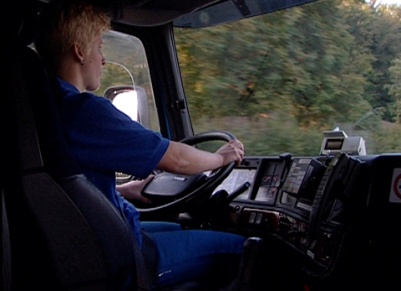 Das will ich werden: LastwagenführerinDas will ich werden: LastwagenführerinDas will ich werden: LastwagenführerinDas will ich werden: LastwagenführerinDas will ich werden: LastwagenführerinDas will ich werden: LastwagenführerinBerufsbilder aus der Schweiz (10)14:45 MinutenBerufsbilder aus der Schweiz (10)14:45 MinutenBerufsbilder aus der Schweiz (10)14:45 MinutenBerufsbilder aus der Schweiz (10)14:45 MinutenBerufsbilder aus der Schweiz (10)14:45 MinutenBerufsbilder aus der Schweiz (10)14:45 Minuten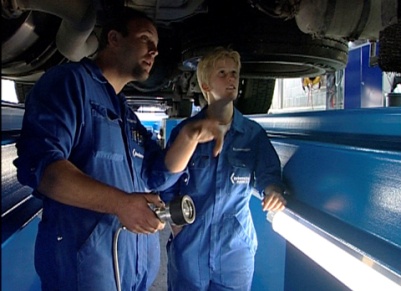 Schau dir den Film an und notiere die wichtigsten Stichwörter. Beantworte anschliessend die Fragen im Detail. Im Internet findest du zusätzlich eine Kurzinfo und einen Interessencheck zu diesem Berufsbild.Zähle vier Voraussetzungen auf, die es braucht, um LastwagenführerIn zu lernen.Welche Arbeiten erledigt ein/e LastwagenführerIn neben dem Fahren rund um den Lastwagen auch noch?Welches sind deiner Meinung nach die Vorteile, welches die Nachteile dieser Lehre?Wie sind die drei Lehrjahre gegliedert? Was lernt der Lastwagenführerstift und in welchem Lehrjahr?Schau dir den Film an und notiere die wichtigsten Stichwörter. Beantworte anschliessend die Fragen im Detail. Im Internet findest du zusätzlich eine Kurzinfo und einen Interessencheck zu diesem Berufsbild.Zähle vier Voraussetzungen auf, die es braucht, um LastwagenführerIn zu lernen.Welche Arbeiten erledigt ein/e LastwagenführerIn neben dem Fahren rund um den Lastwagen auch noch?Welches sind deiner Meinung nach die Vorteile, welches die Nachteile dieser Lehre?Wie sind die drei Lehrjahre gegliedert? Was lernt der Lastwagenführerstift und in welchem Lehrjahr?Schau dir den Film an und notiere die wichtigsten Stichwörter. Beantworte anschliessend die Fragen im Detail. Im Internet findest du zusätzlich eine Kurzinfo und einen Interessencheck zu diesem Berufsbild.Zähle vier Voraussetzungen auf, die es braucht, um LastwagenführerIn zu lernen.Welche Arbeiten erledigt ein/e LastwagenführerIn neben dem Fahren rund um den Lastwagen auch noch?Welches sind deiner Meinung nach die Vorteile, welches die Nachteile dieser Lehre?Wie sind die drei Lehrjahre gegliedert? Was lernt der Lastwagenführerstift und in welchem Lehrjahr?Schau dir den Film an und notiere die wichtigsten Stichwörter. Beantworte anschliessend die Fragen im Detail. Im Internet findest du zusätzlich eine Kurzinfo und einen Interessencheck zu diesem Berufsbild.Zähle vier Voraussetzungen auf, die es braucht, um LastwagenführerIn zu lernen.Welche Arbeiten erledigt ein/e LastwagenführerIn neben dem Fahren rund um den Lastwagen auch noch?Welches sind deiner Meinung nach die Vorteile, welches die Nachteile dieser Lehre?Wie sind die drei Lehrjahre gegliedert? Was lernt der Lastwagenführerstift und in welchem Lehrjahr?Schau dir den Film an und notiere die wichtigsten Stichwörter. Beantworte anschliessend die Fragen im Detail. Im Internet findest du zusätzlich eine Kurzinfo und einen Interessencheck zu diesem Berufsbild.Zähle vier Voraussetzungen auf, die es braucht, um LastwagenführerIn zu lernen.Welche Arbeiten erledigt ein/e LastwagenführerIn neben dem Fahren rund um den Lastwagen auch noch?Welches sind deiner Meinung nach die Vorteile, welches die Nachteile dieser Lehre?Wie sind die drei Lehrjahre gegliedert? Was lernt der Lastwagenführerstift und in welchem Lehrjahr?Schau dir den Film an und notiere die wichtigsten Stichwörter. Beantworte anschliessend die Fragen im Detail. Im Internet findest du zusätzlich eine Kurzinfo und einen Interessencheck zu diesem Berufsbild.Zähle vier Voraussetzungen auf, die es braucht, um LastwagenführerIn zu lernen.Welche Arbeiten erledigt ein/e LastwagenführerIn neben dem Fahren rund um den Lastwagen auch noch?Welches sind deiner Meinung nach die Vorteile, welches die Nachteile dieser Lehre?Wie sind die drei Lehrjahre gegliedert? Was lernt der Lastwagenführerstift und in welchem Lehrjahr?Schau dir den Film an und notiere die wichtigsten Stichwörter. Beantworte anschliessend die Fragen im Detail. Im Internet findest du zusätzlich eine Kurzinfo und einen Interessencheck zu diesem Berufsbild.Zähle vier Voraussetzungen auf, die es braucht, um LastwagenführerIn zu lernen.Welche Arbeiten erledigt ein/e LastwagenführerIn neben dem Fahren rund um den Lastwagen auch noch?Welches sind deiner Meinung nach die Vorteile, welches die Nachteile dieser Lehre?Wie sind die drei Lehrjahre gegliedert? Was lernt der Lastwagenführerstift und in welchem Lehrjahr?Schau dir den Film an und notiere die wichtigsten Stichwörter. Beantworte anschliessend die Fragen im Detail. Im Internet findest du zusätzlich eine Kurzinfo und einen Interessencheck zu diesem Berufsbild.Zähle vier Voraussetzungen auf, die es braucht, um LastwagenführerIn zu lernen.Welche Arbeiten erledigt ein/e LastwagenführerIn neben dem Fahren rund um den Lastwagen auch noch?Welches sind deiner Meinung nach die Vorteile, welches die Nachteile dieser Lehre?Wie sind die drei Lehrjahre gegliedert? Was lernt der Lastwagenführerstift und in welchem Lehrjahr?Schau dir den Film an und notiere die wichtigsten Stichwörter. Beantworte anschliessend die Fragen im Detail. Im Internet findest du zusätzlich eine Kurzinfo und einen Interessencheck zu diesem Berufsbild.Zähle vier Voraussetzungen auf, die es braucht, um LastwagenführerIn zu lernen.Welche Arbeiten erledigt ein/e LastwagenführerIn neben dem Fahren rund um den Lastwagen auch noch?Welches sind deiner Meinung nach die Vorteile, welches die Nachteile dieser Lehre?Wie sind die drei Lehrjahre gegliedert? Was lernt der Lastwagenführerstift und in welchem Lehrjahr?Schau dir den Film an und notiere die wichtigsten Stichwörter. Beantworte anschliessend die Fragen im Detail. Im Internet findest du zusätzlich eine Kurzinfo und einen Interessencheck zu diesem Berufsbild.Zähle vier Voraussetzungen auf, die es braucht, um LastwagenführerIn zu lernen.Welche Arbeiten erledigt ein/e LastwagenführerIn neben dem Fahren rund um den Lastwagen auch noch?Welches sind deiner Meinung nach die Vorteile, welches die Nachteile dieser Lehre?Wie sind die drei Lehrjahre gegliedert? Was lernt der Lastwagenführerstift und in welchem Lehrjahr?Schau dir den Film an und notiere die wichtigsten Stichwörter. Beantworte anschliessend die Fragen im Detail. Im Internet findest du zusätzlich eine Kurzinfo und einen Interessencheck zu diesem Berufsbild.Zähle vier Voraussetzungen auf, die es braucht, um LastwagenführerIn zu lernen.Welche Arbeiten erledigt ein/e LastwagenführerIn neben dem Fahren rund um den Lastwagen auch noch?Welches sind deiner Meinung nach die Vorteile, welches die Nachteile dieser Lehre?Wie sind die drei Lehrjahre gegliedert? Was lernt der Lastwagenführerstift und in welchem Lehrjahr?Schau dir den Film an und notiere die wichtigsten Stichwörter. Beantworte anschliessend die Fragen im Detail. Im Internet findest du zusätzlich eine Kurzinfo und einen Interessencheck zu diesem Berufsbild.Zähle vier Voraussetzungen auf, die es braucht, um LastwagenführerIn zu lernen.Welche Arbeiten erledigt ein/e LastwagenführerIn neben dem Fahren rund um den Lastwagen auch noch?Welches sind deiner Meinung nach die Vorteile, welches die Nachteile dieser Lehre?Wie sind die drei Lehrjahre gegliedert? Was lernt der Lastwagenführerstift und in welchem Lehrjahr?Schau dir den Film an und notiere die wichtigsten Stichwörter. Beantworte anschliessend die Fragen im Detail. Im Internet findest du zusätzlich eine Kurzinfo und einen Interessencheck zu diesem Berufsbild.Zähle vier Voraussetzungen auf, die es braucht, um LastwagenführerIn zu lernen.Welche Arbeiten erledigt ein/e LastwagenführerIn neben dem Fahren rund um den Lastwagen auch noch?Welches sind deiner Meinung nach die Vorteile, welches die Nachteile dieser Lehre?Wie sind die drei Lehrjahre gegliedert? Was lernt der Lastwagenführerstift und in welchem Lehrjahr?Schau dir den Film an und notiere die wichtigsten Stichwörter. Beantworte anschliessend die Fragen im Detail. Im Internet findest du zusätzlich eine Kurzinfo und einen Interessencheck zu diesem Berufsbild.Zähle vier Voraussetzungen auf, die es braucht, um LastwagenführerIn zu lernen.Welche Arbeiten erledigt ein/e LastwagenführerIn neben dem Fahren rund um den Lastwagen auch noch?Welches sind deiner Meinung nach die Vorteile, welches die Nachteile dieser Lehre?Wie sind die drei Lehrjahre gegliedert? Was lernt der Lastwagenführerstift und in welchem Lehrjahr?Schau dir den Film an und notiere die wichtigsten Stichwörter. Beantworte anschliessend die Fragen im Detail. Im Internet findest du zusätzlich eine Kurzinfo und einen Interessencheck zu diesem Berufsbild.Zähle vier Voraussetzungen auf, die es braucht, um LastwagenführerIn zu lernen.Welche Arbeiten erledigt ein/e LastwagenführerIn neben dem Fahren rund um den Lastwagen auch noch?Welches sind deiner Meinung nach die Vorteile, welches die Nachteile dieser Lehre?Wie sind die drei Lehrjahre gegliedert? Was lernt der Lastwagenführerstift und in welchem Lehrjahr?Schau dir den Film an und notiere die wichtigsten Stichwörter. Beantworte anschliessend die Fragen im Detail. Im Internet findest du zusätzlich eine Kurzinfo und einen Interessencheck zu diesem Berufsbild.Zähle vier Voraussetzungen auf, die es braucht, um LastwagenführerIn zu lernen.Welche Arbeiten erledigt ein/e LastwagenführerIn neben dem Fahren rund um den Lastwagen auch noch?Welches sind deiner Meinung nach die Vorteile, welches die Nachteile dieser Lehre?Wie sind die drei Lehrjahre gegliedert? Was lernt der Lastwagenführerstift und in welchem Lehrjahr?Schau dir den Film an und notiere die wichtigsten Stichwörter. Beantworte anschliessend die Fragen im Detail. Im Internet findest du zusätzlich eine Kurzinfo und einen Interessencheck zu diesem Berufsbild.Zähle vier Voraussetzungen auf, die es braucht, um LastwagenführerIn zu lernen.Welche Arbeiten erledigt ein/e LastwagenführerIn neben dem Fahren rund um den Lastwagen auch noch?Welches sind deiner Meinung nach die Vorteile, welches die Nachteile dieser Lehre?Wie sind die drei Lehrjahre gegliedert? Was lernt der Lastwagenführerstift und in welchem Lehrjahr?Schau dir den Film an und notiere die wichtigsten Stichwörter. Beantworte anschliessend die Fragen im Detail. Im Internet findest du zusätzlich eine Kurzinfo und einen Interessencheck zu diesem Berufsbild.Zähle vier Voraussetzungen auf, die es braucht, um LastwagenführerIn zu lernen.Welche Arbeiten erledigt ein/e LastwagenführerIn neben dem Fahren rund um den Lastwagen auch noch?Welches sind deiner Meinung nach die Vorteile, welches die Nachteile dieser Lehre?Wie sind die drei Lehrjahre gegliedert? Was lernt der Lastwagenführerstift und in welchem Lehrjahr?Schau dir den Film an und notiere die wichtigsten Stichwörter. Beantworte anschliessend die Fragen im Detail. Im Internet findest du zusätzlich eine Kurzinfo und einen Interessencheck zu diesem Berufsbild.Zähle vier Voraussetzungen auf, die es braucht, um LastwagenführerIn zu lernen.Welche Arbeiten erledigt ein/e LastwagenführerIn neben dem Fahren rund um den Lastwagen auch noch?Welches sind deiner Meinung nach die Vorteile, welches die Nachteile dieser Lehre?Wie sind die drei Lehrjahre gegliedert? Was lernt der Lastwagenführerstift und in welchem Lehrjahr?Schau dir den Film an und notiere die wichtigsten Stichwörter. Beantworte anschliessend die Fragen im Detail. Im Internet findest du zusätzlich eine Kurzinfo und einen Interessencheck zu diesem Berufsbild.Zähle vier Voraussetzungen auf, die es braucht, um LastwagenführerIn zu lernen.Welche Arbeiten erledigt ein/e LastwagenführerIn neben dem Fahren rund um den Lastwagen auch noch?Welches sind deiner Meinung nach die Vorteile, welches die Nachteile dieser Lehre?Wie sind die drei Lehrjahre gegliedert? Was lernt der Lastwagenführerstift und in welchem Lehrjahr?Schau dir den Film an und notiere die wichtigsten Stichwörter. Beantworte anschliessend die Fragen im Detail. Im Internet findest du zusätzlich eine Kurzinfo und einen Interessencheck zu diesem Berufsbild.Zähle vier Voraussetzungen auf, die es braucht, um LastwagenführerIn zu lernen.Welche Arbeiten erledigt ein/e LastwagenführerIn neben dem Fahren rund um den Lastwagen auch noch?Welches sind deiner Meinung nach die Vorteile, welches die Nachteile dieser Lehre?Wie sind die drei Lehrjahre gegliedert? Was lernt der Lastwagenführerstift und in welchem Lehrjahr?Schau dir den Film an und notiere die wichtigsten Stichwörter. Beantworte anschliessend die Fragen im Detail. Im Internet findest du zusätzlich eine Kurzinfo und einen Interessencheck zu diesem Berufsbild.Zähle vier Voraussetzungen auf, die es braucht, um LastwagenführerIn zu lernen.Welche Arbeiten erledigt ein/e LastwagenführerIn neben dem Fahren rund um den Lastwagen auch noch?Welches sind deiner Meinung nach die Vorteile, welches die Nachteile dieser Lehre?Wie sind die drei Lehrjahre gegliedert? Was lernt der Lastwagenführerstift und in welchem Lehrjahr?Schau dir den Film an und notiere die wichtigsten Stichwörter. Beantworte anschliessend die Fragen im Detail. Im Internet findest du zusätzlich eine Kurzinfo und einen Interessencheck zu diesem Berufsbild.Zähle vier Voraussetzungen auf, die es braucht, um LastwagenführerIn zu lernen.Welche Arbeiten erledigt ein/e LastwagenführerIn neben dem Fahren rund um den Lastwagen auch noch?Welches sind deiner Meinung nach die Vorteile, welches die Nachteile dieser Lehre?Wie sind die drei Lehrjahre gegliedert? Was lernt der Lastwagenführerstift und in welchem Lehrjahr?Schau dir den Film an und notiere die wichtigsten Stichwörter. Beantworte anschliessend die Fragen im Detail. Im Internet findest du zusätzlich eine Kurzinfo und einen Interessencheck zu diesem Berufsbild.Zähle vier Voraussetzungen auf, die es braucht, um LastwagenführerIn zu lernen.Welche Arbeiten erledigt ein/e LastwagenführerIn neben dem Fahren rund um den Lastwagen auch noch?Welches sind deiner Meinung nach die Vorteile, welches die Nachteile dieser Lehre?Wie sind die drei Lehrjahre gegliedert? Was lernt der Lastwagenführerstift und in welchem Lehrjahr?Schau dir den Film an und notiere die wichtigsten Stichwörter. Beantworte anschliessend die Fragen im Detail. Im Internet findest du zusätzlich eine Kurzinfo und einen Interessencheck zu diesem Berufsbild.Zähle vier Voraussetzungen auf, die es braucht, um LastwagenführerIn zu lernen.Welche Arbeiten erledigt ein/e LastwagenführerIn neben dem Fahren rund um den Lastwagen auch noch?Welches sind deiner Meinung nach die Vorteile, welches die Nachteile dieser Lehre?Wie sind die drei Lehrjahre gegliedert? Was lernt der Lastwagenführerstift und in welchem Lehrjahr?Schau dir den Film an und notiere die wichtigsten Stichwörter. Beantworte anschliessend die Fragen im Detail. Im Internet findest du zusätzlich eine Kurzinfo und einen Interessencheck zu diesem Berufsbild.Zähle vier Voraussetzungen auf, die es braucht, um LastwagenführerIn zu lernen.Welche Arbeiten erledigt ein/e LastwagenführerIn neben dem Fahren rund um den Lastwagen auch noch?Welches sind deiner Meinung nach die Vorteile, welches die Nachteile dieser Lehre?Wie sind die drei Lehrjahre gegliedert? Was lernt der Lastwagenführerstift und in welchem Lehrjahr?Schau dir den Film an und notiere die wichtigsten Stichwörter. Beantworte anschliessend die Fragen im Detail. Im Internet findest du zusätzlich eine Kurzinfo und einen Interessencheck zu diesem Berufsbild.Zähle vier Voraussetzungen auf, die es braucht, um LastwagenführerIn zu lernen.Welche Arbeiten erledigt ein/e LastwagenführerIn neben dem Fahren rund um den Lastwagen auch noch?Welches sind deiner Meinung nach die Vorteile, welches die Nachteile dieser Lehre?Wie sind die drei Lehrjahre gegliedert? Was lernt der Lastwagenführerstift und in welchem Lehrjahr?Schau dir den Film an und notiere die wichtigsten Stichwörter. Beantworte anschliessend die Fragen im Detail. Im Internet findest du zusätzlich eine Kurzinfo und einen Interessencheck zu diesem Berufsbild.Zähle vier Voraussetzungen auf, die es braucht, um LastwagenführerIn zu lernen.Welche Arbeiten erledigt ein/e LastwagenführerIn neben dem Fahren rund um den Lastwagen auch noch?Welches sind deiner Meinung nach die Vorteile, welches die Nachteile dieser Lehre?Wie sind die drei Lehrjahre gegliedert? Was lernt der Lastwagenführerstift und in welchem Lehrjahr?Schau dir den Film an und notiere die wichtigsten Stichwörter. Beantworte anschliessend die Fragen im Detail. Im Internet findest du zusätzlich eine Kurzinfo und einen Interessencheck zu diesem Berufsbild.Zähle vier Voraussetzungen auf, die es braucht, um LastwagenführerIn zu lernen.Welche Arbeiten erledigt ein/e LastwagenführerIn neben dem Fahren rund um den Lastwagen auch noch?Welches sind deiner Meinung nach die Vorteile, welches die Nachteile dieser Lehre?Wie sind die drei Lehrjahre gegliedert? Was lernt der Lastwagenführerstift und in welchem Lehrjahr?Schau dir den Film an und notiere die wichtigsten Stichwörter. Beantworte anschliessend die Fragen im Detail. Im Internet findest du zusätzlich eine Kurzinfo und einen Interessencheck zu diesem Berufsbild.Zähle vier Voraussetzungen auf, die es braucht, um LastwagenführerIn zu lernen.Welche Arbeiten erledigt ein/e LastwagenführerIn neben dem Fahren rund um den Lastwagen auch noch?Welches sind deiner Meinung nach die Vorteile, welches die Nachteile dieser Lehre?Wie sind die drei Lehrjahre gegliedert? Was lernt der Lastwagenführerstift und in welchem Lehrjahr?Schau dir den Film an und notiere die wichtigsten Stichwörter. Beantworte anschliessend die Fragen im Detail. Im Internet findest du zusätzlich eine Kurzinfo und einen Interessencheck zu diesem Berufsbild.Zähle vier Voraussetzungen auf, die es braucht, um LastwagenführerIn zu lernen.Welche Arbeiten erledigt ein/e LastwagenführerIn neben dem Fahren rund um den Lastwagen auch noch?Welches sind deiner Meinung nach die Vorteile, welches die Nachteile dieser Lehre?Wie sind die drei Lehrjahre gegliedert? Was lernt der Lastwagenführerstift und in welchem Lehrjahr?Schau dir den Film an und notiere die wichtigsten Stichwörter. Beantworte anschliessend die Fragen im Detail. Im Internet findest du zusätzlich eine Kurzinfo und einen Interessencheck zu diesem Berufsbild.Zähle vier Voraussetzungen auf, die es braucht, um LastwagenführerIn zu lernen.Welche Arbeiten erledigt ein/e LastwagenführerIn neben dem Fahren rund um den Lastwagen auch noch?Welches sind deiner Meinung nach die Vorteile, welches die Nachteile dieser Lehre?Wie sind die drei Lehrjahre gegliedert? Was lernt der Lastwagenführerstift und in welchem Lehrjahr?Schau dir den Film an und notiere die wichtigsten Stichwörter. Beantworte anschliessend die Fragen im Detail. Im Internet findest du zusätzlich eine Kurzinfo und einen Interessencheck zu diesem Berufsbild.Zähle vier Voraussetzungen auf, die es braucht, um LastwagenführerIn zu lernen.Welche Arbeiten erledigt ein/e LastwagenführerIn neben dem Fahren rund um den Lastwagen auch noch?Welches sind deiner Meinung nach die Vorteile, welches die Nachteile dieser Lehre?Wie sind die drei Lehrjahre gegliedert? Was lernt der Lastwagenführerstift und in welchem Lehrjahr?Schau dir den Film an und notiere die wichtigsten Stichwörter. Beantworte anschliessend die Fragen im Detail. Im Internet findest du zusätzlich eine Kurzinfo und einen Interessencheck zu diesem Berufsbild.Zähle vier Voraussetzungen auf, die es braucht, um LastwagenführerIn zu lernen.Welche Arbeiten erledigt ein/e LastwagenführerIn neben dem Fahren rund um den Lastwagen auch noch?Welches sind deiner Meinung nach die Vorteile, welches die Nachteile dieser Lehre?Wie sind die drei Lehrjahre gegliedert? Was lernt der Lastwagenführerstift und in welchem Lehrjahr?Schau dir den Film an und notiere die wichtigsten Stichwörter. Beantworte anschliessend die Fragen im Detail. Im Internet findest du zusätzlich eine Kurzinfo und einen Interessencheck zu diesem Berufsbild.Zähle vier Voraussetzungen auf, die es braucht, um LastwagenführerIn zu lernen.Welche Arbeiten erledigt ein/e LastwagenführerIn neben dem Fahren rund um den Lastwagen auch noch?Welches sind deiner Meinung nach die Vorteile, welches die Nachteile dieser Lehre?Wie sind die drei Lehrjahre gegliedert? Was lernt der Lastwagenführerstift und in welchem Lehrjahr?Schau dir den Film an und notiere die wichtigsten Stichwörter. Beantworte anschliessend die Fragen im Detail. Im Internet findest du zusätzlich eine Kurzinfo und einen Interessencheck zu diesem Berufsbild.Zähle vier Voraussetzungen auf, die es braucht, um LastwagenführerIn zu lernen.Welche Arbeiten erledigt ein/e LastwagenführerIn neben dem Fahren rund um den Lastwagen auch noch?Welches sind deiner Meinung nach die Vorteile, welches die Nachteile dieser Lehre?Wie sind die drei Lehrjahre gegliedert? Was lernt der Lastwagenführerstift und in welchem Lehrjahr?Schau dir den Film an und notiere die wichtigsten Stichwörter. Beantworte anschliessend die Fragen im Detail. Im Internet findest du zusätzlich eine Kurzinfo und einen Interessencheck zu diesem Berufsbild.Zähle vier Voraussetzungen auf, die es braucht, um LastwagenführerIn zu lernen.Welche Arbeiten erledigt ein/e LastwagenführerIn neben dem Fahren rund um den Lastwagen auch noch?Welches sind deiner Meinung nach die Vorteile, welches die Nachteile dieser Lehre?Wie sind die drei Lehrjahre gegliedert? Was lernt der Lastwagenführerstift und in welchem Lehrjahr?Schau dir den Film an und notiere die wichtigsten Stichwörter. Beantworte anschliessend die Fragen im Detail. Im Internet findest du zusätzlich eine Kurzinfo und einen Interessencheck zu diesem Berufsbild.Zähle vier Voraussetzungen auf, die es braucht, um LastwagenführerIn zu lernen.Welche Arbeiten erledigt ein/e LastwagenführerIn neben dem Fahren rund um den Lastwagen auch noch?Welches sind deiner Meinung nach die Vorteile, welches die Nachteile dieser Lehre?Wie sind die drei Lehrjahre gegliedert? Was lernt der Lastwagenführerstift und in welchem Lehrjahr?Schau dir den Film an und notiere die wichtigsten Stichwörter. Beantworte anschliessend die Fragen im Detail. Im Internet findest du zusätzlich eine Kurzinfo und einen Interessencheck zu diesem Berufsbild.Zähle vier Voraussetzungen auf, die es braucht, um LastwagenführerIn zu lernen.Welche Arbeiten erledigt ein/e LastwagenführerIn neben dem Fahren rund um den Lastwagen auch noch?Welches sind deiner Meinung nach die Vorteile, welches die Nachteile dieser Lehre?Wie sind die drei Lehrjahre gegliedert? Was lernt der Lastwagenführerstift und in welchem Lehrjahr?Schau dir den Film an und notiere die wichtigsten Stichwörter. Beantworte anschliessend die Fragen im Detail. Im Internet findest du zusätzlich eine Kurzinfo und einen Interessencheck zu diesem Berufsbild.Zähle vier Voraussetzungen auf, die es braucht, um LastwagenführerIn zu lernen.Welche Arbeiten erledigt ein/e LastwagenführerIn neben dem Fahren rund um den Lastwagen auch noch?Welches sind deiner Meinung nach die Vorteile, welches die Nachteile dieser Lehre?Wie sind die drei Lehrjahre gegliedert? Was lernt der Lastwagenführerstift und in welchem Lehrjahr?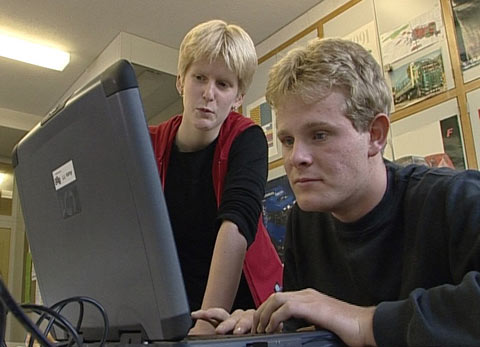 Schau dir den Film an und notiere die wichtigsten Stichwörter. Beantworte anschliessend die Fragen im Detail. Im Internet findest du zusätzlich eine Kurzinfo und einen Interessencheck zu diesem Berufsbild.Zähle vier Voraussetzungen auf, die es braucht, um LastwagenführerIn zu lernen.Welche Arbeiten erledigt ein/e LastwagenführerIn neben dem Fahren rund um den Lastwagen auch noch?Welches sind deiner Meinung nach die Vorteile, welches die Nachteile dieser Lehre?Wie sind die drei Lehrjahre gegliedert? Was lernt der Lastwagenführerstift und in welchem Lehrjahr?Schau dir den Film an und notiere die wichtigsten Stichwörter. Beantworte anschliessend die Fragen im Detail. Im Internet findest du zusätzlich eine Kurzinfo und einen Interessencheck zu diesem Berufsbild.Zähle vier Voraussetzungen auf, die es braucht, um LastwagenführerIn zu lernen.Welche Arbeiten erledigt ein/e LastwagenführerIn neben dem Fahren rund um den Lastwagen auch noch?Welches sind deiner Meinung nach die Vorteile, welches die Nachteile dieser Lehre?Wie sind die drei Lehrjahre gegliedert? Was lernt der Lastwagenführerstift und in welchem Lehrjahr?Schau dir den Film an und notiere die wichtigsten Stichwörter. Beantworte anschliessend die Fragen im Detail. Im Internet findest du zusätzlich eine Kurzinfo und einen Interessencheck zu diesem Berufsbild.Zähle vier Voraussetzungen auf, die es braucht, um LastwagenführerIn zu lernen.Welche Arbeiten erledigt ein/e LastwagenführerIn neben dem Fahren rund um den Lastwagen auch noch?Welches sind deiner Meinung nach die Vorteile, welches die Nachteile dieser Lehre?Wie sind die drei Lehrjahre gegliedert? Was lernt der Lastwagenführerstift und in welchem Lehrjahr?Schau dir den Film an und notiere die wichtigsten Stichwörter. Beantworte anschliessend die Fragen im Detail. Im Internet findest du zusätzlich eine Kurzinfo und einen Interessencheck zu diesem Berufsbild.Zähle vier Voraussetzungen auf, die es braucht, um LastwagenführerIn zu lernen.Welche Arbeiten erledigt ein/e LastwagenführerIn neben dem Fahren rund um den Lastwagen auch noch?Welches sind deiner Meinung nach die Vorteile, welches die Nachteile dieser Lehre?Wie sind die drei Lehrjahre gegliedert? Was lernt der Lastwagenführerstift und in welchem Lehrjahr?Schau dir den Film an und notiere die wichtigsten Stichwörter. Beantworte anschliessend die Fragen im Detail. Im Internet findest du zusätzlich eine Kurzinfo und einen Interessencheck zu diesem Berufsbild.Zähle vier Voraussetzungen auf, die es braucht, um LastwagenführerIn zu lernen.Welche Arbeiten erledigt ein/e LastwagenführerIn neben dem Fahren rund um den Lastwagen auch noch?Welches sind deiner Meinung nach die Vorteile, welches die Nachteile dieser Lehre?Wie sind die drei Lehrjahre gegliedert? Was lernt der Lastwagenführerstift und in welchem Lehrjahr?Schau dir den Film an und notiere die wichtigsten Stichwörter. Beantworte anschliessend die Fragen im Detail. Im Internet findest du zusätzlich eine Kurzinfo und einen Interessencheck zu diesem Berufsbild.Zähle vier Voraussetzungen auf, die es braucht, um LastwagenführerIn zu lernen.Welche Arbeiten erledigt ein/e LastwagenführerIn neben dem Fahren rund um den Lastwagen auch noch?Welches sind deiner Meinung nach die Vorteile, welches die Nachteile dieser Lehre?Wie sind die drei Lehrjahre gegliedert? Was lernt der Lastwagenführerstift und in welchem Lehrjahr?Schau dir den Film an und notiere die wichtigsten Stichwörter. Beantworte anschliessend die Fragen im Detail. Im Internet findest du zusätzlich eine Kurzinfo und einen Interessencheck zu diesem Berufsbild.Zähle vier Voraussetzungen auf, die es braucht, um LastwagenführerIn zu lernen.Welche Arbeiten erledigt ein/e LastwagenführerIn neben dem Fahren rund um den Lastwagen auch noch?Welches sind deiner Meinung nach die Vorteile, welches die Nachteile dieser Lehre?Wie sind die drei Lehrjahre gegliedert? Was lernt der Lastwagenführerstift und in welchem Lehrjahr?Schau dir den Film an und notiere die wichtigsten Stichwörter. Beantworte anschliessend die Fragen im Detail. Im Internet findest du zusätzlich eine Kurzinfo und einen Interessencheck zu diesem Berufsbild.Zähle vier Voraussetzungen auf, die es braucht, um LastwagenführerIn zu lernen.Welche Arbeiten erledigt ein/e LastwagenführerIn neben dem Fahren rund um den Lastwagen auch noch?Welches sind deiner Meinung nach die Vorteile, welches die Nachteile dieser Lehre?Wie sind die drei Lehrjahre gegliedert? Was lernt der Lastwagenführerstift und in welchem Lehrjahr?Schau dir den Film an und notiere die wichtigsten Stichwörter. Beantworte anschliessend die Fragen im Detail. Im Internet findest du zusätzlich eine Kurzinfo und einen Interessencheck zu diesem Berufsbild.Zähle vier Voraussetzungen auf, die es braucht, um LastwagenführerIn zu lernen.Welche Arbeiten erledigt ein/e LastwagenführerIn neben dem Fahren rund um den Lastwagen auch noch?Welches sind deiner Meinung nach die Vorteile, welches die Nachteile dieser Lehre?Wie sind die drei Lehrjahre gegliedert? Was lernt der Lastwagenführerstift und in welchem Lehrjahr?Schau dir den Film an und notiere die wichtigsten Stichwörter. Beantworte anschliessend die Fragen im Detail. Im Internet findest du zusätzlich eine Kurzinfo und einen Interessencheck zu diesem Berufsbild.Zähle vier Voraussetzungen auf, die es braucht, um LastwagenführerIn zu lernen.Welche Arbeiten erledigt ein/e LastwagenführerIn neben dem Fahren rund um den Lastwagen auch noch?Welches sind deiner Meinung nach die Vorteile, welches die Nachteile dieser Lehre?Wie sind die drei Lehrjahre gegliedert? Was lernt der Lastwagenführerstift und in welchem Lehrjahr?Schau dir den Film an und notiere die wichtigsten Stichwörter. Beantworte anschliessend die Fragen im Detail. Im Internet findest du zusätzlich eine Kurzinfo und einen Interessencheck zu diesem Berufsbild.Zähle vier Voraussetzungen auf, die es braucht, um LastwagenführerIn zu lernen.Welche Arbeiten erledigt ein/e LastwagenführerIn neben dem Fahren rund um den Lastwagen auch noch?Welches sind deiner Meinung nach die Vorteile, welches die Nachteile dieser Lehre?Wie sind die drei Lehrjahre gegliedert? Was lernt der Lastwagenführerstift und in welchem Lehrjahr?Schau dir den Film an und notiere die wichtigsten Stichwörter. Beantworte anschliessend die Fragen im Detail. Im Internet findest du zusätzlich eine Kurzinfo und einen Interessencheck zu diesem Berufsbild.Zähle vier Voraussetzungen auf, die es braucht, um LastwagenführerIn zu lernen.Welche Arbeiten erledigt ein/e LastwagenführerIn neben dem Fahren rund um den Lastwagen auch noch?Welches sind deiner Meinung nach die Vorteile, welches die Nachteile dieser Lehre?Wie sind die drei Lehrjahre gegliedert? Was lernt der Lastwagenführerstift und in welchem Lehrjahr?Schau dir den Film an und notiere die wichtigsten Stichwörter. Beantworte anschliessend die Fragen im Detail. Im Internet findest du zusätzlich eine Kurzinfo und einen Interessencheck zu diesem Berufsbild.Zähle vier Voraussetzungen auf, die es braucht, um LastwagenführerIn zu lernen.Welche Arbeiten erledigt ein/e LastwagenführerIn neben dem Fahren rund um den Lastwagen auch noch?Welches sind deiner Meinung nach die Vorteile, welches die Nachteile dieser Lehre?Wie sind die drei Lehrjahre gegliedert? Was lernt der Lastwagenführerstift und in welchem Lehrjahr?Schau dir den Film an und notiere die wichtigsten Stichwörter. Beantworte anschliessend die Fragen im Detail. Im Internet findest du zusätzlich eine Kurzinfo und einen Interessencheck zu diesem Berufsbild.Zähle vier Voraussetzungen auf, die es braucht, um LastwagenführerIn zu lernen.Welche Arbeiten erledigt ein/e LastwagenführerIn neben dem Fahren rund um den Lastwagen auch noch?Welches sind deiner Meinung nach die Vorteile, welches die Nachteile dieser Lehre?Wie sind die drei Lehrjahre gegliedert? Was lernt der Lastwagenführerstift und in welchem Lehrjahr?Schau dir den Film an und notiere die wichtigsten Stichwörter. Beantworte anschliessend die Fragen im Detail. Im Internet findest du zusätzlich eine Kurzinfo und einen Interessencheck zu diesem Berufsbild.Zähle vier Voraussetzungen auf, die es braucht, um LastwagenführerIn zu lernen.Welche Arbeiten erledigt ein/e LastwagenführerIn neben dem Fahren rund um den Lastwagen auch noch?Welches sind deiner Meinung nach die Vorteile, welches die Nachteile dieser Lehre?Wie sind die drei Lehrjahre gegliedert? Was lernt der Lastwagenführerstift und in welchem Lehrjahr?Schau dir den Film an und notiere die wichtigsten Stichwörter. Beantworte anschliessend die Fragen im Detail. Im Internet findest du zusätzlich eine Kurzinfo und einen Interessencheck zu diesem Berufsbild.Zähle vier Voraussetzungen auf, die es braucht, um LastwagenführerIn zu lernen.Welche Arbeiten erledigt ein/e LastwagenführerIn neben dem Fahren rund um den Lastwagen auch noch?Welches sind deiner Meinung nach die Vorteile, welches die Nachteile dieser Lehre?Wie sind die drei Lehrjahre gegliedert? Was lernt der Lastwagenführerstift und in welchem Lehrjahr?Schau dir den Film an und notiere die wichtigsten Stichwörter. Beantworte anschliessend die Fragen im Detail. Im Internet findest du zusätzlich eine Kurzinfo und einen Interessencheck zu diesem Berufsbild.Zähle vier Voraussetzungen auf, die es braucht, um LastwagenführerIn zu lernen.Welche Arbeiten erledigt ein/e LastwagenführerIn neben dem Fahren rund um den Lastwagen auch noch?Welches sind deiner Meinung nach die Vorteile, welches die Nachteile dieser Lehre?Wie sind die drei Lehrjahre gegliedert? Was lernt der Lastwagenführerstift und in welchem Lehrjahr?Schau dir den Film an und notiere die wichtigsten Stichwörter. Beantworte anschliessend die Fragen im Detail. Im Internet findest du zusätzlich eine Kurzinfo und einen Interessencheck zu diesem Berufsbild.Zähle vier Voraussetzungen auf, die es braucht, um LastwagenführerIn zu lernen.Welche Arbeiten erledigt ein/e LastwagenführerIn neben dem Fahren rund um den Lastwagen auch noch?Welches sind deiner Meinung nach die Vorteile, welches die Nachteile dieser Lehre?Wie sind die drei Lehrjahre gegliedert? Was lernt der Lastwagenführerstift und in welchem Lehrjahr?Schau dir den Film an und notiere die wichtigsten Stichwörter. Beantworte anschliessend die Fragen im Detail. Im Internet findest du zusätzlich eine Kurzinfo und einen Interessencheck zu diesem Berufsbild.Zähle vier Voraussetzungen auf, die es braucht, um LastwagenführerIn zu lernen.Welche Arbeiten erledigt ein/e LastwagenführerIn neben dem Fahren rund um den Lastwagen auch noch?Welches sind deiner Meinung nach die Vorteile, welches die Nachteile dieser Lehre?Wie sind die drei Lehrjahre gegliedert? Was lernt der Lastwagenführerstift und in welchem Lehrjahr?Schau dir den Film an und notiere die wichtigsten Stichwörter. Beantworte anschliessend die Fragen im Detail. Im Internet findest du zusätzlich eine Kurzinfo und einen Interessencheck zu diesem Berufsbild.Zähle vier Voraussetzungen auf, die es braucht, um LastwagenführerIn zu lernen.Welche Arbeiten erledigt ein/e LastwagenführerIn neben dem Fahren rund um den Lastwagen auch noch?Welches sind deiner Meinung nach die Vorteile, welches die Nachteile dieser Lehre?Wie sind die drei Lehrjahre gegliedert? Was lernt der Lastwagenführerstift und in welchem Lehrjahr?Schau dir den Film an und notiere die wichtigsten Stichwörter. Beantworte anschliessend die Fragen im Detail. Im Internet findest du zusätzlich eine Kurzinfo und einen Interessencheck zu diesem Berufsbild.Zähle vier Voraussetzungen auf, die es braucht, um LastwagenführerIn zu lernen.Welche Arbeiten erledigt ein/e LastwagenführerIn neben dem Fahren rund um den Lastwagen auch noch?Welches sind deiner Meinung nach die Vorteile, welches die Nachteile dieser Lehre?Wie sind die drei Lehrjahre gegliedert? Was lernt der Lastwagenführerstift und in welchem Lehrjahr?Schau dir den Film an und notiere die wichtigsten Stichwörter. Beantworte anschliessend die Fragen im Detail. Im Internet findest du zusätzlich eine Kurzinfo und einen Interessencheck zu diesem Berufsbild.Zähle vier Voraussetzungen auf, die es braucht, um LastwagenführerIn zu lernen.Welche Arbeiten erledigt ein/e LastwagenführerIn neben dem Fahren rund um den Lastwagen auch noch?Welches sind deiner Meinung nach die Vorteile, welches die Nachteile dieser Lehre?Wie sind die drei Lehrjahre gegliedert? Was lernt der Lastwagenführerstift und in welchem Lehrjahr?Schau dir den Film an und notiere die wichtigsten Stichwörter. Beantworte anschliessend die Fragen im Detail. Im Internet findest du zusätzlich eine Kurzinfo und einen Interessencheck zu diesem Berufsbild.Zähle vier Voraussetzungen auf, die es braucht, um LastwagenführerIn zu lernen.Welche Arbeiten erledigt ein/e LastwagenführerIn neben dem Fahren rund um den Lastwagen auch noch?Welches sind deiner Meinung nach die Vorteile, welches die Nachteile dieser Lehre?Wie sind die drei Lehrjahre gegliedert? Was lernt der Lastwagenführerstift und in welchem Lehrjahr?Schau dir den Film an und notiere die wichtigsten Stichwörter. Beantworte anschliessend die Fragen im Detail. Im Internet findest du zusätzlich eine Kurzinfo und einen Interessencheck zu diesem Berufsbild.Zähle vier Voraussetzungen auf, die es braucht, um LastwagenführerIn zu lernen.Welche Arbeiten erledigt ein/e LastwagenführerIn neben dem Fahren rund um den Lastwagen auch noch?Welches sind deiner Meinung nach die Vorteile, welches die Nachteile dieser Lehre?Wie sind die drei Lehrjahre gegliedert? Was lernt der Lastwagenführerstift und in welchem Lehrjahr?Schau dir den Film an und notiere die wichtigsten Stichwörter. Beantworte anschliessend die Fragen im Detail. Im Internet findest du zusätzlich eine Kurzinfo und einen Interessencheck zu diesem Berufsbild.Zähle vier Voraussetzungen auf, die es braucht, um LastwagenführerIn zu lernen.Welche Arbeiten erledigt ein/e LastwagenführerIn neben dem Fahren rund um den Lastwagen auch noch?Welches sind deiner Meinung nach die Vorteile, welches die Nachteile dieser Lehre?Wie sind die drei Lehrjahre gegliedert? Was lernt der Lastwagenführerstift und in welchem Lehrjahr?Schau dir den Film an und notiere die wichtigsten Stichwörter. Beantworte anschliessend die Fragen im Detail. Im Internet findest du zusätzlich eine Kurzinfo und einen Interessencheck zu diesem Berufsbild.Zähle vier Voraussetzungen auf, die es braucht, um LastwagenführerIn zu lernen.Welche Arbeiten erledigt ein/e LastwagenführerIn neben dem Fahren rund um den Lastwagen auch noch?Welches sind deiner Meinung nach die Vorteile, welches die Nachteile dieser Lehre?Wie sind die drei Lehrjahre gegliedert? Was lernt der Lastwagenführerstift und in welchem Lehrjahr?Schau dir den Film an und notiere die wichtigsten Stichwörter. Beantworte anschliessend die Fragen im Detail. Im Internet findest du zusätzlich eine Kurzinfo und einen Interessencheck zu diesem Berufsbild.Zähle vier Voraussetzungen auf, die es braucht, um LastwagenführerIn zu lernen.Welche Arbeiten erledigt ein/e LastwagenführerIn neben dem Fahren rund um den Lastwagen auch noch?Welches sind deiner Meinung nach die Vorteile, welches die Nachteile dieser Lehre?Wie sind die drei Lehrjahre gegliedert? Was lernt der Lastwagenführerstift und in welchem Lehrjahr?Schau dir den Film an und notiere die wichtigsten Stichwörter. Beantworte anschliessend die Fragen im Detail. Im Internet findest du zusätzlich eine Kurzinfo und einen Interessencheck zu diesem Berufsbild.Zähle vier Voraussetzungen auf, die es braucht, um LastwagenführerIn zu lernen.Welche Arbeiten erledigt ein/e LastwagenführerIn neben dem Fahren rund um den Lastwagen auch noch?Welches sind deiner Meinung nach die Vorteile, welches die Nachteile dieser Lehre?Wie sind die drei Lehrjahre gegliedert? Was lernt der Lastwagenführerstift und in welchem Lehrjahr?Schau dir den Film an und notiere die wichtigsten Stichwörter. Beantworte anschliessend die Fragen im Detail. Im Internet findest du zusätzlich eine Kurzinfo und einen Interessencheck zu diesem Berufsbild.Zähle vier Voraussetzungen auf, die es braucht, um LastwagenführerIn zu lernen.Welche Arbeiten erledigt ein/e LastwagenführerIn neben dem Fahren rund um den Lastwagen auch noch?Welches sind deiner Meinung nach die Vorteile, welches die Nachteile dieser Lehre?Wie sind die drei Lehrjahre gegliedert? Was lernt der Lastwagenführerstift und in welchem Lehrjahr?Schau dir den Film an und notiere die wichtigsten Stichwörter. Beantworte anschliessend die Fragen im Detail. Im Internet findest du zusätzlich eine Kurzinfo und einen Interessencheck zu diesem Berufsbild.Zähle vier Voraussetzungen auf, die es braucht, um LastwagenführerIn zu lernen.Welche Arbeiten erledigt ein/e LastwagenführerIn neben dem Fahren rund um den Lastwagen auch noch?Welches sind deiner Meinung nach die Vorteile, welches die Nachteile dieser Lehre?Wie sind die drei Lehrjahre gegliedert? Was lernt der Lastwagenführerstift und in welchem Lehrjahr?Schau dir den Film an und notiere die wichtigsten Stichwörter. Beantworte anschliessend die Fragen im Detail. Im Internet findest du zusätzlich eine Kurzinfo und einen Interessencheck zu diesem Berufsbild.Zähle vier Voraussetzungen auf, die es braucht, um LastwagenführerIn zu lernen.Welche Arbeiten erledigt ein/e LastwagenführerIn neben dem Fahren rund um den Lastwagen auch noch?Welches sind deiner Meinung nach die Vorteile, welches die Nachteile dieser Lehre?Wie sind die drei Lehrjahre gegliedert? Was lernt der Lastwagenführerstift und in welchem Lehrjahr?Schau dir den Film an und notiere die wichtigsten Stichwörter. Beantworte anschliessend die Fragen im Detail. Im Internet findest du zusätzlich eine Kurzinfo und einen Interessencheck zu diesem Berufsbild.Zähle vier Voraussetzungen auf, die es braucht, um LastwagenführerIn zu lernen.Welche Arbeiten erledigt ein/e LastwagenführerIn neben dem Fahren rund um den Lastwagen auch noch?Welches sind deiner Meinung nach die Vorteile, welches die Nachteile dieser Lehre?Wie sind die drei Lehrjahre gegliedert? Was lernt der Lastwagenführerstift und in welchem Lehrjahr?Schau dir den Film an und notiere die wichtigsten Stichwörter. Beantworte anschliessend die Fragen im Detail. Im Internet findest du zusätzlich eine Kurzinfo und einen Interessencheck zu diesem Berufsbild.Zähle vier Voraussetzungen auf, die es braucht, um LastwagenführerIn zu lernen.Welche Arbeiten erledigt ein/e LastwagenführerIn neben dem Fahren rund um den Lastwagen auch noch?Welches sind deiner Meinung nach die Vorteile, welches die Nachteile dieser Lehre?Wie sind die drei Lehrjahre gegliedert? Was lernt der Lastwagenführerstift und in welchem Lehrjahr?Schau dir den Film an und notiere die wichtigsten Stichwörter. Beantworte anschliessend die Fragen im Detail. Im Internet findest du zusätzlich eine Kurzinfo und einen Interessencheck zu diesem Berufsbild.Zähle vier Voraussetzungen auf, die es braucht, um LastwagenführerIn zu lernen.Welche Arbeiten erledigt ein/e LastwagenführerIn neben dem Fahren rund um den Lastwagen auch noch?Welches sind deiner Meinung nach die Vorteile, welches die Nachteile dieser Lehre?Wie sind die drei Lehrjahre gegliedert? Was lernt der Lastwagenführerstift und in welchem Lehrjahr?Schau dir den Film an und notiere die wichtigsten Stichwörter. Beantworte anschliessend die Fragen im Detail. Im Internet findest du zusätzlich eine Kurzinfo und einen Interessencheck zu diesem Berufsbild.Zähle vier Voraussetzungen auf, die es braucht, um LastwagenführerIn zu lernen.Welche Arbeiten erledigt ein/e LastwagenführerIn neben dem Fahren rund um den Lastwagen auch noch?Welches sind deiner Meinung nach die Vorteile, welches die Nachteile dieser Lehre?Wie sind die drei Lehrjahre gegliedert? Was lernt der Lastwagenführerstift und in welchem Lehrjahr?Schau dir den Film an und notiere die wichtigsten Stichwörter. Beantworte anschliessend die Fragen im Detail. Im Internet findest du zusätzlich eine Kurzinfo und einen Interessencheck zu diesem Berufsbild.Zähle vier Voraussetzungen auf, die es braucht, um LastwagenführerIn zu lernen.Welche Arbeiten erledigt ein/e LastwagenführerIn neben dem Fahren rund um den Lastwagen auch noch?Welches sind deiner Meinung nach die Vorteile, welches die Nachteile dieser Lehre?Wie sind die drei Lehrjahre gegliedert? Was lernt der Lastwagenführerstift und in welchem Lehrjahr?Schau dir den Film an und notiere die wichtigsten Stichwörter. Beantworte anschliessend die Fragen im Detail. Im Internet findest du zusätzlich eine Kurzinfo und einen Interessencheck zu diesem Berufsbild.Zähle vier Voraussetzungen auf, die es braucht, um LastwagenführerIn zu lernen.Welche Arbeiten erledigt ein/e LastwagenführerIn neben dem Fahren rund um den Lastwagen auch noch?Welches sind deiner Meinung nach die Vorteile, welches die Nachteile dieser Lehre?Wie sind die drei Lehrjahre gegliedert? Was lernt der Lastwagenführerstift und in welchem Lehrjahr?Schau dir den Film an und notiere die wichtigsten Stichwörter. Beantworte anschliessend die Fragen im Detail. Im Internet findest du zusätzlich eine Kurzinfo und einen Interessencheck zu diesem Berufsbild.Zähle vier Voraussetzungen auf, die es braucht, um LastwagenführerIn zu lernen.Welche Arbeiten erledigt ein/e LastwagenführerIn neben dem Fahren rund um den Lastwagen auch noch?Welches sind deiner Meinung nach die Vorteile, welches die Nachteile dieser Lehre?Wie sind die drei Lehrjahre gegliedert? Was lernt der Lastwagenführerstift und in welchem Lehrjahr?Schau dir den Film an und notiere die wichtigsten Stichwörter. Beantworte anschliessend die Fragen im Detail. Im Internet findest du zusätzlich eine Kurzinfo und einen Interessencheck zu diesem Berufsbild.Zähle vier Voraussetzungen auf, die es braucht, um LastwagenführerIn zu lernen.Welche Arbeiten erledigt ein/e LastwagenführerIn neben dem Fahren rund um den Lastwagen auch noch?Welches sind deiner Meinung nach die Vorteile, welches die Nachteile dieser Lehre?Wie sind die drei Lehrjahre gegliedert? Was lernt der Lastwagenführerstift und in welchem Lehrjahr?Schau dir den Film an und notiere die wichtigsten Stichwörter. Beantworte anschliessend die Fragen im Detail. Im Internet findest du zusätzlich eine Kurzinfo und einen Interessencheck zu diesem Berufsbild.Zähle vier Voraussetzungen auf, die es braucht, um LastwagenführerIn zu lernen.Welche Arbeiten erledigt ein/e LastwagenführerIn neben dem Fahren rund um den Lastwagen auch noch?Welches sind deiner Meinung nach die Vorteile, welches die Nachteile dieser Lehre?Wie sind die drei Lehrjahre gegliedert? Was lernt der Lastwagenführerstift und in welchem Lehrjahr?Schau dir den Film an und notiere die wichtigsten Stichwörter. Beantworte anschliessend die Fragen im Detail. Im Internet findest du zusätzlich eine Kurzinfo und einen Interessencheck zu diesem Berufsbild.Zähle vier Voraussetzungen auf, die es braucht, um LastwagenführerIn zu lernen.Welche Arbeiten erledigt ein/e LastwagenführerIn neben dem Fahren rund um den Lastwagen auch noch?Welches sind deiner Meinung nach die Vorteile, welches die Nachteile dieser Lehre?Wie sind die drei Lehrjahre gegliedert? Was lernt der Lastwagenführerstift und in welchem Lehrjahr?Schau dir den Film an und notiere die wichtigsten Stichwörter. Beantworte anschliessend die Fragen im Detail. Im Internet findest du zusätzlich eine Kurzinfo und einen Interessencheck zu diesem Berufsbild.Zähle vier Voraussetzungen auf, die es braucht, um LastwagenführerIn zu lernen.Welche Arbeiten erledigt ein/e LastwagenführerIn neben dem Fahren rund um den Lastwagen auch noch?Welches sind deiner Meinung nach die Vorteile, welches die Nachteile dieser Lehre?Wie sind die drei Lehrjahre gegliedert? Was lernt der Lastwagenführerstift und in welchem Lehrjahr?Schau dir den Film an und notiere die wichtigsten Stichwörter. Beantworte anschliessend die Fragen im Detail. Im Internet findest du zusätzlich eine Kurzinfo und einen Interessencheck zu diesem Berufsbild.Zähle vier Voraussetzungen auf, die es braucht, um LastwagenführerIn zu lernen.Welche Arbeiten erledigt ein/e LastwagenführerIn neben dem Fahren rund um den Lastwagen auch noch?Welches sind deiner Meinung nach die Vorteile, welches die Nachteile dieser Lehre?Wie sind die drei Lehrjahre gegliedert? Was lernt der Lastwagenführerstift und in welchem Lehrjahr?Schau dir den Film an und notiere die wichtigsten Stichwörter. Beantworte anschliessend die Fragen im Detail. Im Internet findest du zusätzlich eine Kurzinfo und einen Interessencheck zu diesem Berufsbild.Zähle vier Voraussetzungen auf, die es braucht, um LastwagenführerIn zu lernen.Welche Arbeiten erledigt ein/e LastwagenführerIn neben dem Fahren rund um den Lastwagen auch noch?Welches sind deiner Meinung nach die Vorteile, welches die Nachteile dieser Lehre?Wie sind die drei Lehrjahre gegliedert? Was lernt der Lastwagenführerstift und in welchem Lehrjahr?Schau dir den Film an und notiere die wichtigsten Stichwörter. Beantworte anschliessend die Fragen im Detail. Im Internet findest du zusätzlich eine Kurzinfo und einen Interessencheck zu diesem Berufsbild.Zähle vier Voraussetzungen auf, die es braucht, um LastwagenführerIn zu lernen.Welche Arbeiten erledigt ein/e LastwagenführerIn neben dem Fahren rund um den Lastwagen auch noch?Welches sind deiner Meinung nach die Vorteile, welches die Nachteile dieser Lehre?Wie sind die drei Lehrjahre gegliedert? Was lernt der Lastwagenführerstift und in welchem Lehrjahr?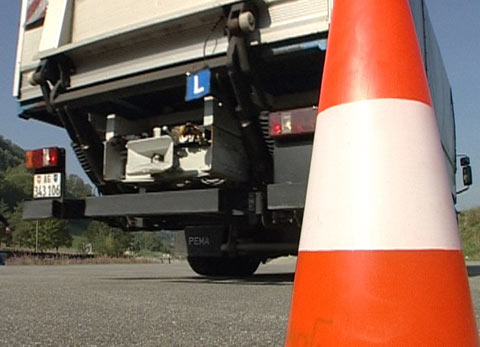 Schau dir den Film an und notiere die wichtigsten Stichwörter. Beantworte anschliessend die Fragen im Detail. Im Internet findest du zusätzlich eine Kurzinfo und einen Interessencheck zu diesem Berufsbild.Zähle vier Voraussetzungen auf, die es braucht, um LastwagenführerIn zu lernen.Welche Arbeiten erledigt ein/e LastwagenführerIn neben dem Fahren rund um den Lastwagen auch noch?Welches sind deiner Meinung nach die Vorteile, welches die Nachteile dieser Lehre?Wie sind die drei Lehrjahre gegliedert? Was lernt der Lastwagenführerstift und in welchem Lehrjahr?Schau dir den Film an und notiere die wichtigsten Stichwörter. Beantworte anschliessend die Fragen im Detail. Im Internet findest du zusätzlich eine Kurzinfo und einen Interessencheck zu diesem Berufsbild.Zähle vier Voraussetzungen auf, die es braucht, um LastwagenführerIn zu lernen.Welche Arbeiten erledigt ein/e LastwagenführerIn neben dem Fahren rund um den Lastwagen auch noch?Welches sind deiner Meinung nach die Vorteile, welches die Nachteile dieser Lehre?Wie sind die drei Lehrjahre gegliedert? Was lernt der Lastwagenführerstift und in welchem Lehrjahr?Schau dir den Film an und notiere die wichtigsten Stichwörter. Beantworte anschliessend die Fragen im Detail. Im Internet findest du zusätzlich eine Kurzinfo und einen Interessencheck zu diesem Berufsbild.Zähle vier Voraussetzungen auf, die es braucht, um LastwagenführerIn zu lernen.Welche Arbeiten erledigt ein/e LastwagenführerIn neben dem Fahren rund um den Lastwagen auch noch?Welches sind deiner Meinung nach die Vorteile, welches die Nachteile dieser Lehre?Wie sind die drei Lehrjahre gegliedert? Was lernt der Lastwagenführerstift und in welchem Lehrjahr?Schau dir den Film an und notiere die wichtigsten Stichwörter. Beantworte anschliessend die Fragen im Detail. Im Internet findest du zusätzlich eine Kurzinfo und einen Interessencheck zu diesem Berufsbild.Zähle vier Voraussetzungen auf, die es braucht, um LastwagenführerIn zu lernen.Welche Arbeiten erledigt ein/e LastwagenführerIn neben dem Fahren rund um den Lastwagen auch noch?Welches sind deiner Meinung nach die Vorteile, welches die Nachteile dieser Lehre?Wie sind die drei Lehrjahre gegliedert? Was lernt der Lastwagenführerstift und in welchem Lehrjahr?Schau dir den Film an und notiere die wichtigsten Stichwörter. Beantworte anschliessend die Fragen im Detail. Im Internet findest du zusätzlich eine Kurzinfo und einen Interessencheck zu diesem Berufsbild.Zähle vier Voraussetzungen auf, die es braucht, um LastwagenführerIn zu lernen.Welche Arbeiten erledigt ein/e LastwagenführerIn neben dem Fahren rund um den Lastwagen auch noch?Welches sind deiner Meinung nach die Vorteile, welches die Nachteile dieser Lehre?Wie sind die drei Lehrjahre gegliedert? Was lernt der Lastwagenführerstift und in welchem Lehrjahr?Schau dir den Film an und notiere die wichtigsten Stichwörter. Beantworte anschliessend die Fragen im Detail. Im Internet findest du zusätzlich eine Kurzinfo und einen Interessencheck zu diesem Berufsbild.Zähle vier Voraussetzungen auf, die es braucht, um LastwagenführerIn zu lernen.Welche Arbeiten erledigt ein/e LastwagenführerIn neben dem Fahren rund um den Lastwagen auch noch?Welches sind deiner Meinung nach die Vorteile, welches die Nachteile dieser Lehre?Wie sind die drei Lehrjahre gegliedert? Was lernt der Lastwagenführerstift und in welchem Lehrjahr?Schau dir den Film an und notiere die wichtigsten Stichwörter. Beantworte anschliessend die Fragen im Detail. Im Internet findest du zusätzlich eine Kurzinfo und einen Interessencheck zu diesem Berufsbild.Zähle vier Voraussetzungen auf, die es braucht, um LastwagenführerIn zu lernen.Welche Arbeiten erledigt ein/e LastwagenführerIn neben dem Fahren rund um den Lastwagen auch noch?Welches sind deiner Meinung nach die Vorteile, welches die Nachteile dieser Lehre?Wie sind die drei Lehrjahre gegliedert? Was lernt der Lastwagenführerstift und in welchem Lehrjahr?Schau dir den Film an und notiere die wichtigsten Stichwörter. Beantworte anschliessend die Fragen im Detail. Im Internet findest du zusätzlich eine Kurzinfo und einen Interessencheck zu diesem Berufsbild.Zähle vier Voraussetzungen auf, die es braucht, um LastwagenführerIn zu lernen.Welche Arbeiten erledigt ein/e LastwagenführerIn neben dem Fahren rund um den Lastwagen auch noch?Welches sind deiner Meinung nach die Vorteile, welches die Nachteile dieser Lehre?Wie sind die drei Lehrjahre gegliedert? Was lernt der Lastwagenführerstift und in welchem Lehrjahr?Schau dir den Film an und notiere die wichtigsten Stichwörter. Beantworte anschliessend die Fragen im Detail. Im Internet findest du zusätzlich eine Kurzinfo und einen Interessencheck zu diesem Berufsbild.Zähle vier Voraussetzungen auf, die es braucht, um LastwagenführerIn zu lernen.Welche Arbeiten erledigt ein/e LastwagenführerIn neben dem Fahren rund um den Lastwagen auch noch?Welches sind deiner Meinung nach die Vorteile, welches die Nachteile dieser Lehre?Wie sind die drei Lehrjahre gegliedert? Was lernt der Lastwagenführerstift und in welchem Lehrjahr?Schau dir den Film an und notiere die wichtigsten Stichwörter. Beantworte anschliessend die Fragen im Detail. Im Internet findest du zusätzlich eine Kurzinfo und einen Interessencheck zu diesem Berufsbild.Zähle vier Voraussetzungen auf, die es braucht, um LastwagenführerIn zu lernen.Welche Arbeiten erledigt ein/e LastwagenführerIn neben dem Fahren rund um den Lastwagen auch noch?Welches sind deiner Meinung nach die Vorteile, welches die Nachteile dieser Lehre?Wie sind die drei Lehrjahre gegliedert? Was lernt der Lastwagenführerstift und in welchem Lehrjahr?Schau dir den Film an und notiere die wichtigsten Stichwörter. Beantworte anschliessend die Fragen im Detail. Im Internet findest du zusätzlich eine Kurzinfo und einen Interessencheck zu diesem Berufsbild.Zähle vier Voraussetzungen auf, die es braucht, um LastwagenführerIn zu lernen.Welche Arbeiten erledigt ein/e LastwagenführerIn neben dem Fahren rund um den Lastwagen auch noch?Welches sind deiner Meinung nach die Vorteile, welches die Nachteile dieser Lehre?Wie sind die drei Lehrjahre gegliedert? Was lernt der Lastwagenführerstift und in welchem Lehrjahr?Schau dir den Film an und notiere die wichtigsten Stichwörter. Beantworte anschliessend die Fragen im Detail. Im Internet findest du zusätzlich eine Kurzinfo und einen Interessencheck zu diesem Berufsbild.Zähle vier Voraussetzungen auf, die es braucht, um LastwagenführerIn zu lernen.Welche Arbeiten erledigt ein/e LastwagenführerIn neben dem Fahren rund um den Lastwagen auch noch?Welches sind deiner Meinung nach die Vorteile, welches die Nachteile dieser Lehre?Wie sind die drei Lehrjahre gegliedert? Was lernt der Lastwagenführerstift und in welchem Lehrjahr?Schau dir den Film an und notiere die wichtigsten Stichwörter. Beantworte anschliessend die Fragen im Detail. Im Internet findest du zusätzlich eine Kurzinfo und einen Interessencheck zu diesem Berufsbild.Zähle vier Voraussetzungen auf, die es braucht, um LastwagenführerIn zu lernen.Welche Arbeiten erledigt ein/e LastwagenführerIn neben dem Fahren rund um den Lastwagen auch noch?Welches sind deiner Meinung nach die Vorteile, welches die Nachteile dieser Lehre?Wie sind die drei Lehrjahre gegliedert? Was lernt der Lastwagenführerstift und in welchem Lehrjahr?Schau dir den Film an und notiere die wichtigsten Stichwörter. Beantworte anschliessend die Fragen im Detail. Im Internet findest du zusätzlich eine Kurzinfo und einen Interessencheck zu diesem Berufsbild.Zähle vier Voraussetzungen auf, die es braucht, um LastwagenführerIn zu lernen.Welche Arbeiten erledigt ein/e LastwagenführerIn neben dem Fahren rund um den Lastwagen auch noch?Welches sind deiner Meinung nach die Vorteile, welches die Nachteile dieser Lehre?Wie sind die drei Lehrjahre gegliedert? Was lernt der Lastwagenführerstift und in welchem Lehrjahr?Schau dir den Film an und notiere die wichtigsten Stichwörter. Beantworte anschliessend die Fragen im Detail. Im Internet findest du zusätzlich eine Kurzinfo und einen Interessencheck zu diesem Berufsbild.Zähle vier Voraussetzungen auf, die es braucht, um LastwagenführerIn zu lernen.Welche Arbeiten erledigt ein/e LastwagenführerIn neben dem Fahren rund um den Lastwagen auch noch?Welches sind deiner Meinung nach die Vorteile, welches die Nachteile dieser Lehre?Wie sind die drei Lehrjahre gegliedert? Was lernt der Lastwagenführerstift und in welchem Lehrjahr?Schau dir den Film an und notiere die wichtigsten Stichwörter. Beantworte anschliessend die Fragen im Detail. Im Internet findest du zusätzlich eine Kurzinfo und einen Interessencheck zu diesem Berufsbild.Zähle vier Voraussetzungen auf, die es braucht, um LastwagenführerIn zu lernen.Welche Arbeiten erledigt ein/e LastwagenführerIn neben dem Fahren rund um den Lastwagen auch noch?Welches sind deiner Meinung nach die Vorteile, welches die Nachteile dieser Lehre?Wie sind die drei Lehrjahre gegliedert? Was lernt der Lastwagenführerstift und in welchem Lehrjahr?Schau dir den Film an und notiere die wichtigsten Stichwörter. Beantworte anschliessend die Fragen im Detail. Im Internet findest du zusätzlich eine Kurzinfo und einen Interessencheck zu diesem Berufsbild.Zähle vier Voraussetzungen auf, die es braucht, um LastwagenführerIn zu lernen.Welche Arbeiten erledigt ein/e LastwagenführerIn neben dem Fahren rund um den Lastwagen auch noch?Welches sind deiner Meinung nach die Vorteile, welches die Nachteile dieser Lehre?Wie sind die drei Lehrjahre gegliedert? Was lernt der Lastwagenführerstift und in welchem Lehrjahr?Schau dir den Film an und notiere die wichtigsten Stichwörter. Beantworte anschliessend die Fragen im Detail. Im Internet findest du zusätzlich eine Kurzinfo und einen Interessencheck zu diesem Berufsbild.Zähle vier Voraussetzungen auf, die es braucht, um LastwagenführerIn zu lernen.Welche Arbeiten erledigt ein/e LastwagenführerIn neben dem Fahren rund um den Lastwagen auch noch?Welches sind deiner Meinung nach die Vorteile, welches die Nachteile dieser Lehre?Wie sind die drei Lehrjahre gegliedert? Was lernt der Lastwagenführerstift und in welchem Lehrjahr?Schau dir den Film an und notiere die wichtigsten Stichwörter. Beantworte anschliessend die Fragen im Detail. Im Internet findest du zusätzlich eine Kurzinfo und einen Interessencheck zu diesem Berufsbild.Zähle vier Voraussetzungen auf, die es braucht, um LastwagenführerIn zu lernen.Welche Arbeiten erledigt ein/e LastwagenführerIn neben dem Fahren rund um den Lastwagen auch noch?Welches sind deiner Meinung nach die Vorteile, welches die Nachteile dieser Lehre?Wie sind die drei Lehrjahre gegliedert? Was lernt der Lastwagenführerstift und in welchem Lehrjahr?Schau dir den Film an und notiere die wichtigsten Stichwörter. Beantworte anschliessend die Fragen im Detail. Im Internet findest du zusätzlich eine Kurzinfo und einen Interessencheck zu diesem Berufsbild.Zähle vier Voraussetzungen auf, die es braucht, um LastwagenführerIn zu lernen.Welche Arbeiten erledigt ein/e LastwagenführerIn neben dem Fahren rund um den Lastwagen auch noch?Welches sind deiner Meinung nach die Vorteile, welches die Nachteile dieser Lehre?Wie sind die drei Lehrjahre gegliedert? Was lernt der Lastwagenführerstift und in welchem Lehrjahr?Schau dir den Film an und notiere die wichtigsten Stichwörter. Beantworte anschliessend die Fragen im Detail. Im Internet findest du zusätzlich eine Kurzinfo und einen Interessencheck zu diesem Berufsbild.Zähle vier Voraussetzungen auf, die es braucht, um LastwagenführerIn zu lernen.Welche Arbeiten erledigt ein/e LastwagenführerIn neben dem Fahren rund um den Lastwagen auch noch?Welches sind deiner Meinung nach die Vorteile, welches die Nachteile dieser Lehre?Wie sind die drei Lehrjahre gegliedert? Was lernt der Lastwagenführerstift und in welchem Lehrjahr?Schau dir den Film an und notiere die wichtigsten Stichwörter. Beantworte anschliessend die Fragen im Detail. Im Internet findest du zusätzlich eine Kurzinfo und einen Interessencheck zu diesem Berufsbild.Zähle vier Voraussetzungen auf, die es braucht, um LastwagenführerIn zu lernen.Welche Arbeiten erledigt ein/e LastwagenführerIn neben dem Fahren rund um den Lastwagen auch noch?Welches sind deiner Meinung nach die Vorteile, welches die Nachteile dieser Lehre?Wie sind die drei Lehrjahre gegliedert? Was lernt der Lastwagenführerstift und in welchem Lehrjahr?Schau dir den Film an und notiere die wichtigsten Stichwörter. Beantworte anschliessend die Fragen im Detail. Im Internet findest du zusätzlich eine Kurzinfo und einen Interessencheck zu diesem Berufsbild.Zähle vier Voraussetzungen auf, die es braucht, um LastwagenführerIn zu lernen.Welche Arbeiten erledigt ein/e LastwagenführerIn neben dem Fahren rund um den Lastwagen auch noch?Welches sind deiner Meinung nach die Vorteile, welches die Nachteile dieser Lehre?Wie sind die drei Lehrjahre gegliedert? Was lernt der Lastwagenführerstift und in welchem Lehrjahr?Schau dir den Film an und notiere die wichtigsten Stichwörter. Beantworte anschliessend die Fragen im Detail. Im Internet findest du zusätzlich eine Kurzinfo und einen Interessencheck zu diesem Berufsbild.Zähle vier Voraussetzungen auf, die es braucht, um LastwagenführerIn zu lernen.Welche Arbeiten erledigt ein/e LastwagenführerIn neben dem Fahren rund um den Lastwagen auch noch?Welches sind deiner Meinung nach die Vorteile, welches die Nachteile dieser Lehre?Wie sind die drei Lehrjahre gegliedert? Was lernt der Lastwagenführerstift und in welchem Lehrjahr?Schau dir den Film an und notiere die wichtigsten Stichwörter. Beantworte anschliessend die Fragen im Detail. Im Internet findest du zusätzlich eine Kurzinfo und einen Interessencheck zu diesem Berufsbild.Zähle vier Voraussetzungen auf, die es braucht, um LastwagenführerIn zu lernen.Welche Arbeiten erledigt ein/e LastwagenführerIn neben dem Fahren rund um den Lastwagen auch noch?Welches sind deiner Meinung nach die Vorteile, welches die Nachteile dieser Lehre?Wie sind die drei Lehrjahre gegliedert? Was lernt der Lastwagenführerstift und in welchem Lehrjahr?Schau dir den Film an und notiere die wichtigsten Stichwörter. Beantworte anschliessend die Fragen im Detail. Im Internet findest du zusätzlich eine Kurzinfo und einen Interessencheck zu diesem Berufsbild.Zähle vier Voraussetzungen auf, die es braucht, um LastwagenführerIn zu lernen.Welche Arbeiten erledigt ein/e LastwagenführerIn neben dem Fahren rund um den Lastwagen auch noch?Welches sind deiner Meinung nach die Vorteile, welches die Nachteile dieser Lehre?Wie sind die drei Lehrjahre gegliedert? Was lernt der Lastwagenführerstift und in welchem Lehrjahr?Schau dir den Film an und notiere die wichtigsten Stichwörter. Beantworte anschliessend die Fragen im Detail. Im Internet findest du zusätzlich eine Kurzinfo und einen Interessencheck zu diesem Berufsbild.Zähle vier Voraussetzungen auf, die es braucht, um LastwagenführerIn zu lernen.Welche Arbeiten erledigt ein/e LastwagenführerIn neben dem Fahren rund um den Lastwagen auch noch?Welches sind deiner Meinung nach die Vorteile, welches die Nachteile dieser Lehre?Wie sind die drei Lehrjahre gegliedert? Was lernt der Lastwagenführerstift und in welchem Lehrjahr?Schau dir den Film an und notiere die wichtigsten Stichwörter. Beantworte anschliessend die Fragen im Detail. Im Internet findest du zusätzlich eine Kurzinfo und einen Interessencheck zu diesem Berufsbild.Zähle vier Voraussetzungen auf, die es braucht, um LastwagenführerIn zu lernen.Welche Arbeiten erledigt ein/e LastwagenführerIn neben dem Fahren rund um den Lastwagen auch noch?Welches sind deiner Meinung nach die Vorteile, welches die Nachteile dieser Lehre?Wie sind die drei Lehrjahre gegliedert? Was lernt der Lastwagenführerstift und in welchem Lehrjahr?Schau dir den Film an und notiere die wichtigsten Stichwörter. Beantworte anschliessend die Fragen im Detail. Im Internet findest du zusätzlich eine Kurzinfo und einen Interessencheck zu diesem Berufsbild.Zähle vier Voraussetzungen auf, die es braucht, um LastwagenführerIn zu lernen.Welche Arbeiten erledigt ein/e LastwagenführerIn neben dem Fahren rund um den Lastwagen auch noch?Welches sind deiner Meinung nach die Vorteile, welches die Nachteile dieser Lehre?Wie sind die drei Lehrjahre gegliedert? Was lernt der Lastwagenführerstift und in welchem Lehrjahr?Schau dir den Film an und notiere die wichtigsten Stichwörter. Beantworte anschliessend die Fragen im Detail. Im Internet findest du zusätzlich eine Kurzinfo und einen Interessencheck zu diesem Berufsbild.Zähle vier Voraussetzungen auf, die es braucht, um LastwagenführerIn zu lernen.Welche Arbeiten erledigt ein/e LastwagenführerIn neben dem Fahren rund um den Lastwagen auch noch?Welches sind deiner Meinung nach die Vorteile, welches die Nachteile dieser Lehre?Wie sind die drei Lehrjahre gegliedert? Was lernt der Lastwagenführerstift und in welchem Lehrjahr?Schau dir den Film an und notiere die wichtigsten Stichwörter. Beantworte anschliessend die Fragen im Detail. Im Internet findest du zusätzlich eine Kurzinfo und einen Interessencheck zu diesem Berufsbild.Zähle vier Voraussetzungen auf, die es braucht, um LastwagenführerIn zu lernen.Welche Arbeiten erledigt ein/e LastwagenführerIn neben dem Fahren rund um den Lastwagen auch noch?Welches sind deiner Meinung nach die Vorteile, welches die Nachteile dieser Lehre?Wie sind die drei Lehrjahre gegliedert? Was lernt der Lastwagenführerstift und in welchem Lehrjahr?Schau dir den Film an und notiere die wichtigsten Stichwörter. Beantworte anschliessend die Fragen im Detail. Im Internet findest du zusätzlich eine Kurzinfo und einen Interessencheck zu diesem Berufsbild.Zähle vier Voraussetzungen auf, die es braucht, um LastwagenführerIn zu lernen.Welche Arbeiten erledigt ein/e LastwagenführerIn neben dem Fahren rund um den Lastwagen auch noch?Welches sind deiner Meinung nach die Vorteile, welches die Nachteile dieser Lehre?Wie sind die drei Lehrjahre gegliedert? Was lernt der Lastwagenführerstift und in welchem Lehrjahr?Schau dir den Film an und notiere die wichtigsten Stichwörter. Beantworte anschliessend die Fragen im Detail. Im Internet findest du zusätzlich eine Kurzinfo und einen Interessencheck zu diesem Berufsbild.Zähle vier Voraussetzungen auf, die es braucht, um LastwagenführerIn zu lernen.Welche Arbeiten erledigt ein/e LastwagenführerIn neben dem Fahren rund um den Lastwagen auch noch?Welches sind deiner Meinung nach die Vorteile, welches die Nachteile dieser Lehre?Wie sind die drei Lehrjahre gegliedert? Was lernt der Lastwagenführerstift und in welchem Lehrjahr?Schau dir den Film an und notiere die wichtigsten Stichwörter. Beantworte anschliessend die Fragen im Detail. Im Internet findest du zusätzlich eine Kurzinfo und einen Interessencheck zu diesem Berufsbild.Zähle vier Voraussetzungen auf, die es braucht, um LastwagenführerIn zu lernen.Welche Arbeiten erledigt ein/e LastwagenführerIn neben dem Fahren rund um den Lastwagen auch noch?Welches sind deiner Meinung nach die Vorteile, welches die Nachteile dieser Lehre?Wie sind die drei Lehrjahre gegliedert? Was lernt der Lastwagenführerstift und in welchem Lehrjahr?Schau dir den Film an und notiere die wichtigsten Stichwörter. Beantworte anschliessend die Fragen im Detail. Im Internet findest du zusätzlich eine Kurzinfo und einen Interessencheck zu diesem Berufsbild.Zähle vier Voraussetzungen auf, die es braucht, um LastwagenführerIn zu lernen.Welche Arbeiten erledigt ein/e LastwagenführerIn neben dem Fahren rund um den Lastwagen auch noch?Welches sind deiner Meinung nach die Vorteile, welches die Nachteile dieser Lehre?Wie sind die drei Lehrjahre gegliedert? Was lernt der Lastwagenführerstift und in welchem Lehrjahr?Schau dir den Film an und notiere die wichtigsten Stichwörter. Beantworte anschliessend die Fragen im Detail. Im Internet findest du zusätzlich eine Kurzinfo und einen Interessencheck zu diesem Berufsbild.Zähle vier Voraussetzungen auf, die es braucht, um LastwagenführerIn zu lernen.Welche Arbeiten erledigt ein/e LastwagenführerIn neben dem Fahren rund um den Lastwagen auch noch?Welches sind deiner Meinung nach die Vorteile, welches die Nachteile dieser Lehre?Wie sind die drei Lehrjahre gegliedert? Was lernt der Lastwagenführerstift und in welchem Lehrjahr?Schau dir den Film an und notiere die wichtigsten Stichwörter. Beantworte anschliessend die Fragen im Detail. Im Internet findest du zusätzlich eine Kurzinfo und einen Interessencheck zu diesem Berufsbild.Zähle vier Voraussetzungen auf, die es braucht, um LastwagenführerIn zu lernen.Welche Arbeiten erledigt ein/e LastwagenführerIn neben dem Fahren rund um den Lastwagen auch noch?Welches sind deiner Meinung nach die Vorteile, welches die Nachteile dieser Lehre?Wie sind die drei Lehrjahre gegliedert? Was lernt der Lastwagenführerstift und in welchem Lehrjahr?Schau dir den Film an und notiere die wichtigsten Stichwörter. Beantworte anschliessend die Fragen im Detail. Im Internet findest du zusätzlich eine Kurzinfo und einen Interessencheck zu diesem Berufsbild.Zähle vier Voraussetzungen auf, die es braucht, um LastwagenführerIn zu lernen.Welche Arbeiten erledigt ein/e LastwagenführerIn neben dem Fahren rund um den Lastwagen auch noch?Welches sind deiner Meinung nach die Vorteile, welches die Nachteile dieser Lehre?Wie sind die drei Lehrjahre gegliedert? Was lernt der Lastwagenführerstift und in welchem Lehrjahr?Schau dir den Film an und notiere die wichtigsten Stichwörter. Beantworte anschliessend die Fragen im Detail. Im Internet findest du zusätzlich eine Kurzinfo und einen Interessencheck zu diesem Berufsbild.Zähle vier Voraussetzungen auf, die es braucht, um LastwagenführerIn zu lernen.Welche Arbeiten erledigt ein/e LastwagenführerIn neben dem Fahren rund um den Lastwagen auch noch?Welches sind deiner Meinung nach die Vorteile, welches die Nachteile dieser Lehre?Wie sind die drei Lehrjahre gegliedert? Was lernt der Lastwagenführerstift und in welchem Lehrjahr?Schau dir den Film an und notiere die wichtigsten Stichwörter. Beantworte anschliessend die Fragen im Detail. Im Internet findest du zusätzlich eine Kurzinfo und einen Interessencheck zu diesem Berufsbild.Zähle vier Voraussetzungen auf, die es braucht, um LastwagenführerIn zu lernen.Welche Arbeiten erledigt ein/e LastwagenführerIn neben dem Fahren rund um den Lastwagen auch noch?Welches sind deiner Meinung nach die Vorteile, welches die Nachteile dieser Lehre?Wie sind die drei Lehrjahre gegliedert? Was lernt der Lastwagenführerstift und in welchem Lehrjahr?Schau dir den Film an und notiere die wichtigsten Stichwörter. Beantworte anschliessend die Fragen im Detail. Im Internet findest du zusätzlich eine Kurzinfo und einen Interessencheck zu diesem Berufsbild.Zähle vier Voraussetzungen auf, die es braucht, um LastwagenführerIn zu lernen.Welche Arbeiten erledigt ein/e LastwagenführerIn neben dem Fahren rund um den Lastwagen auch noch?Welches sind deiner Meinung nach die Vorteile, welches die Nachteile dieser Lehre?Wie sind die drei Lehrjahre gegliedert? Was lernt der Lastwagenführerstift und in welchem Lehrjahr?Schau dir den Film an und notiere die wichtigsten Stichwörter. Beantworte anschliessend die Fragen im Detail. Im Internet findest du zusätzlich eine Kurzinfo und einen Interessencheck zu diesem Berufsbild.Zähle vier Voraussetzungen auf, die es braucht, um LastwagenführerIn zu lernen.Welche Arbeiten erledigt ein/e LastwagenführerIn neben dem Fahren rund um den Lastwagen auch noch?Welches sind deiner Meinung nach die Vorteile, welches die Nachteile dieser Lehre?Wie sind die drei Lehrjahre gegliedert? Was lernt der Lastwagenführerstift und in welchem Lehrjahr?Schau dir den Film an und notiere die wichtigsten Stichwörter. Beantworte anschliessend die Fragen im Detail. Im Internet findest du zusätzlich eine Kurzinfo und einen Interessencheck zu diesem Berufsbild.Zähle vier Voraussetzungen auf, die es braucht, um LastwagenführerIn zu lernen.Welche Arbeiten erledigt ein/e LastwagenführerIn neben dem Fahren rund um den Lastwagen auch noch?Welches sind deiner Meinung nach die Vorteile, welches die Nachteile dieser Lehre?Wie sind die drei Lehrjahre gegliedert? Was lernt der Lastwagenführerstift und in welchem Lehrjahr?Schau dir den Film an und notiere die wichtigsten Stichwörter. Beantworte anschliessend die Fragen im Detail. Im Internet findest du zusätzlich eine Kurzinfo und einen Interessencheck zu diesem Berufsbild.Zähle vier Voraussetzungen auf, die es braucht, um LastwagenführerIn zu lernen.Welche Arbeiten erledigt ein/e LastwagenführerIn neben dem Fahren rund um den Lastwagen auch noch?Welches sind deiner Meinung nach die Vorteile, welches die Nachteile dieser Lehre?Wie sind die drei Lehrjahre gegliedert? Was lernt der Lastwagenführerstift und in welchem Lehrjahr?Schau dir den Film an und notiere die wichtigsten Stichwörter. Beantworte anschliessend die Fragen im Detail. Im Internet findest du zusätzlich eine Kurzinfo und einen Interessencheck zu diesem Berufsbild.Zähle vier Voraussetzungen auf, die es braucht, um LastwagenführerIn zu lernen.Welche Arbeiten erledigt ein/e LastwagenführerIn neben dem Fahren rund um den Lastwagen auch noch?Welches sind deiner Meinung nach die Vorteile, welches die Nachteile dieser Lehre?Wie sind die drei Lehrjahre gegliedert? Was lernt der Lastwagenführerstift und in welchem Lehrjahr?Schau dir den Film an und notiere die wichtigsten Stichwörter. Beantworte anschliessend die Fragen im Detail. Im Internet findest du zusätzlich eine Kurzinfo und einen Interessencheck zu diesem Berufsbild.Zähle vier Voraussetzungen auf, die es braucht, um LastwagenführerIn zu lernen.Welche Arbeiten erledigt ein/e LastwagenführerIn neben dem Fahren rund um den Lastwagen auch noch?Welches sind deiner Meinung nach die Vorteile, welches die Nachteile dieser Lehre?Wie sind die drei Lehrjahre gegliedert? Was lernt der Lastwagenführerstift und in welchem Lehrjahr?Schau dir den Film an und notiere die wichtigsten Stichwörter. Beantworte anschliessend die Fragen im Detail. Im Internet findest du zusätzlich eine Kurzinfo und einen Interessencheck zu diesem Berufsbild.Zähle vier Voraussetzungen auf, die es braucht, um LastwagenführerIn zu lernen.Welche Arbeiten erledigt ein/e LastwagenführerIn neben dem Fahren rund um den Lastwagen auch noch?Welches sind deiner Meinung nach die Vorteile, welches die Nachteile dieser Lehre?Wie sind die drei Lehrjahre gegliedert? Was lernt der Lastwagenführerstift und in welchem Lehrjahr?Schau dir den Film an und notiere die wichtigsten Stichwörter. Beantworte anschliessend die Fragen im Detail. Im Internet findest du zusätzlich eine Kurzinfo und einen Interessencheck zu diesem Berufsbild.Zähle vier Voraussetzungen auf, die es braucht, um LastwagenführerIn zu lernen.Welche Arbeiten erledigt ein/e LastwagenführerIn neben dem Fahren rund um den Lastwagen auch noch?Welches sind deiner Meinung nach die Vorteile, welches die Nachteile dieser Lehre?Wie sind die drei Lehrjahre gegliedert? Was lernt der Lastwagenführerstift und in welchem Lehrjahr?Schau dir den Film an und notiere die wichtigsten Stichwörter. Beantworte anschliessend die Fragen im Detail. Im Internet findest du zusätzlich eine Kurzinfo und einen Interessencheck zu diesem Berufsbild.Zähle vier Voraussetzungen auf, die es braucht, um LastwagenführerIn zu lernen.Welche Arbeiten erledigt ein/e LastwagenführerIn neben dem Fahren rund um den Lastwagen auch noch?Welches sind deiner Meinung nach die Vorteile, welches die Nachteile dieser Lehre?Wie sind die drei Lehrjahre gegliedert? Was lernt der Lastwagenführerstift und in welchem Lehrjahr?Schau dir den Film an und notiere die wichtigsten Stichwörter. Beantworte anschliessend die Fragen im Detail. Im Internet findest du zusätzlich eine Kurzinfo und einen Interessencheck zu diesem Berufsbild.Zähle vier Voraussetzungen auf, die es braucht, um LastwagenführerIn zu lernen.Welche Arbeiten erledigt ein/e LastwagenführerIn neben dem Fahren rund um den Lastwagen auch noch?Welches sind deiner Meinung nach die Vorteile, welches die Nachteile dieser Lehre?Wie sind die drei Lehrjahre gegliedert? Was lernt der Lastwagenführerstift und in welchem Lehrjahr?Schau dir den Film an und notiere die wichtigsten Stichwörter. Beantworte anschliessend die Fragen im Detail. Im Internet findest du zusätzlich eine Kurzinfo und einen Interessencheck zu diesem Berufsbild.Zähle vier Voraussetzungen auf, die es braucht, um LastwagenführerIn zu lernen.Welche Arbeiten erledigt ein/e LastwagenführerIn neben dem Fahren rund um den Lastwagen auch noch?Welches sind deiner Meinung nach die Vorteile, welches die Nachteile dieser Lehre?Wie sind die drei Lehrjahre gegliedert? Was lernt der Lastwagenführerstift und in welchem Lehrjahr?Schau dir den Film an und notiere die wichtigsten Stichwörter. Beantworte anschliessend die Fragen im Detail. Im Internet findest du zusätzlich eine Kurzinfo und einen Interessencheck zu diesem Berufsbild.Zähle vier Voraussetzungen auf, die es braucht, um LastwagenführerIn zu lernen.Welche Arbeiten erledigt ein/e LastwagenführerIn neben dem Fahren rund um den Lastwagen auch noch?Welches sind deiner Meinung nach die Vorteile, welches die Nachteile dieser Lehre?Wie sind die drei Lehrjahre gegliedert? Was lernt der Lastwagenführerstift und in welchem Lehrjahr?Schau dir den Film an und notiere die wichtigsten Stichwörter. Beantworte anschliessend die Fragen im Detail. Im Internet findest du zusätzlich eine Kurzinfo und einen Interessencheck zu diesem Berufsbild.Zähle vier Voraussetzungen auf, die es braucht, um LastwagenführerIn zu lernen.Welche Arbeiten erledigt ein/e LastwagenführerIn neben dem Fahren rund um den Lastwagen auch noch?Welches sind deiner Meinung nach die Vorteile, welches die Nachteile dieser Lehre?Wie sind die drei Lehrjahre gegliedert? Was lernt der Lastwagenführerstift und in welchem Lehrjahr?Schau dir den Film an und notiere die wichtigsten Stichwörter. Beantworte anschliessend die Fragen im Detail. Im Internet findest du zusätzlich eine Kurzinfo und einen Interessencheck zu diesem Berufsbild.Zähle vier Voraussetzungen auf, die es braucht, um LastwagenführerIn zu lernen.Welche Arbeiten erledigt ein/e LastwagenführerIn neben dem Fahren rund um den Lastwagen auch noch?Welches sind deiner Meinung nach die Vorteile, welches die Nachteile dieser Lehre?Wie sind die drei Lehrjahre gegliedert? Was lernt der Lastwagenführerstift und in welchem Lehrjahr?Schau dir den Film an und notiere die wichtigsten Stichwörter. Beantworte anschliessend die Fragen im Detail. Im Internet findest du zusätzlich eine Kurzinfo und einen Interessencheck zu diesem Berufsbild.Zähle vier Voraussetzungen auf, die es braucht, um LastwagenführerIn zu lernen.Welche Arbeiten erledigt ein/e LastwagenführerIn neben dem Fahren rund um den Lastwagen auch noch?Welches sind deiner Meinung nach die Vorteile, welches die Nachteile dieser Lehre?Wie sind die drei Lehrjahre gegliedert? Was lernt der Lastwagenführerstift und in welchem Lehrjahr?Schau dir den Film an und notiere die wichtigsten Stichwörter. Beantworte anschliessend die Fragen im Detail. Im Internet findest du zusätzlich eine Kurzinfo und einen Interessencheck zu diesem Berufsbild.Zähle vier Voraussetzungen auf, die es braucht, um LastwagenführerIn zu lernen.Welche Arbeiten erledigt ein/e LastwagenführerIn neben dem Fahren rund um den Lastwagen auch noch?Welches sind deiner Meinung nach die Vorteile, welches die Nachteile dieser Lehre?Wie sind die drei Lehrjahre gegliedert? Was lernt der Lastwagenführerstift und in welchem Lehrjahr?Schau dir den Film an und notiere die wichtigsten Stichwörter. Beantworte anschliessend die Fragen im Detail. Im Internet findest du zusätzlich eine Kurzinfo und einen Interessencheck zu diesem Berufsbild.Zähle vier Voraussetzungen auf, die es braucht, um LastwagenführerIn zu lernen.Welche Arbeiten erledigt ein/e LastwagenführerIn neben dem Fahren rund um den Lastwagen auch noch?Welches sind deiner Meinung nach die Vorteile, welches die Nachteile dieser Lehre?Wie sind die drei Lehrjahre gegliedert? Was lernt der Lastwagenführerstift und in welchem Lehrjahr?Schau dir den Film an und notiere die wichtigsten Stichwörter. Beantworte anschliessend die Fragen im Detail. Im Internet findest du zusätzlich eine Kurzinfo und einen Interessencheck zu diesem Berufsbild.Zähle vier Voraussetzungen auf, die es braucht, um LastwagenführerIn zu lernen.Welche Arbeiten erledigt ein/e LastwagenführerIn neben dem Fahren rund um den Lastwagen auch noch?Welches sind deiner Meinung nach die Vorteile, welches die Nachteile dieser Lehre?Wie sind die drei Lehrjahre gegliedert? Was lernt der Lastwagenführerstift und in welchem Lehrjahr?Schau dir den Film an und notiere die wichtigsten Stichwörter. Beantworte anschliessend die Fragen im Detail. Im Internet findest du zusätzlich eine Kurzinfo und einen Interessencheck zu diesem Berufsbild.Zähle vier Voraussetzungen auf, die es braucht, um LastwagenführerIn zu lernen.Welche Arbeiten erledigt ein/e LastwagenführerIn neben dem Fahren rund um den Lastwagen auch noch?Welches sind deiner Meinung nach die Vorteile, welches die Nachteile dieser Lehre?Wie sind die drei Lehrjahre gegliedert? Was lernt der Lastwagenführerstift und in welchem Lehrjahr?Schau dir den Film an und notiere die wichtigsten Stichwörter. Beantworte anschliessend die Fragen im Detail. Im Internet findest du zusätzlich eine Kurzinfo und einen Interessencheck zu diesem Berufsbild.Zähle vier Voraussetzungen auf, die es braucht, um LastwagenführerIn zu lernen.Welche Arbeiten erledigt ein/e LastwagenführerIn neben dem Fahren rund um den Lastwagen auch noch?Welches sind deiner Meinung nach die Vorteile, welches die Nachteile dieser Lehre?Wie sind die drei Lehrjahre gegliedert? Was lernt der Lastwagenführerstift und in welchem Lehrjahr?Schau dir den Film an und notiere die wichtigsten Stichwörter. Beantworte anschliessend die Fragen im Detail. Im Internet findest du zusätzlich eine Kurzinfo und einen Interessencheck zu diesem Berufsbild.Zähle vier Voraussetzungen auf, die es braucht, um LastwagenführerIn zu lernen.Welche Arbeiten erledigt ein/e LastwagenführerIn neben dem Fahren rund um den Lastwagen auch noch?Welches sind deiner Meinung nach die Vorteile, welches die Nachteile dieser Lehre?Wie sind die drei Lehrjahre gegliedert? Was lernt der Lastwagenführerstift und in welchem Lehrjahr?Schau dir den Film an und notiere die wichtigsten Stichwörter. Beantworte anschliessend die Fragen im Detail. Im Internet findest du zusätzlich eine Kurzinfo und einen Interessencheck zu diesem Berufsbild.Zähle vier Voraussetzungen auf, die es braucht, um LastwagenführerIn zu lernen.Welche Arbeiten erledigt ein/e LastwagenführerIn neben dem Fahren rund um den Lastwagen auch noch?Welches sind deiner Meinung nach die Vorteile, welches die Nachteile dieser Lehre?Wie sind die drei Lehrjahre gegliedert? Was lernt der Lastwagenführerstift und in welchem Lehrjahr?Schau dir den Film an und notiere die wichtigsten Stichwörter. Beantworte anschliessend die Fragen im Detail. Im Internet findest du zusätzlich eine Kurzinfo und einen Interessencheck zu diesem Berufsbild.Zähle vier Voraussetzungen auf, die es braucht, um LastwagenführerIn zu lernen.Welche Arbeiten erledigt ein/e LastwagenführerIn neben dem Fahren rund um den Lastwagen auch noch?Welches sind deiner Meinung nach die Vorteile, welches die Nachteile dieser Lehre?Wie sind die drei Lehrjahre gegliedert? Was lernt der Lastwagenführerstift und in welchem Lehrjahr?Schau dir den Film an und notiere die wichtigsten Stichwörter. Beantworte anschliessend die Fragen im Detail. Im Internet findest du zusätzlich eine Kurzinfo und einen Interessencheck zu diesem Berufsbild.Zähle vier Voraussetzungen auf, die es braucht, um LastwagenführerIn zu lernen.Welche Arbeiten erledigt ein/e LastwagenführerIn neben dem Fahren rund um den Lastwagen auch noch?Welches sind deiner Meinung nach die Vorteile, welches die Nachteile dieser Lehre?Wie sind die drei Lehrjahre gegliedert? Was lernt der Lastwagenführerstift und in welchem Lehrjahr?Schau dir den Film an und notiere die wichtigsten Stichwörter. Beantworte anschliessend die Fragen im Detail. Im Internet findest du zusätzlich eine Kurzinfo und einen Interessencheck zu diesem Berufsbild.Zähle vier Voraussetzungen auf, die es braucht, um LastwagenführerIn zu lernen.Welche Arbeiten erledigt ein/e LastwagenführerIn neben dem Fahren rund um den Lastwagen auch noch?Welches sind deiner Meinung nach die Vorteile, welches die Nachteile dieser Lehre?Wie sind die drei Lehrjahre gegliedert? Was lernt der Lastwagenführerstift und in welchem Lehrjahr?Schau dir den Film an und notiere die wichtigsten Stichwörter. Beantworte anschliessend die Fragen im Detail. Im Internet findest du zusätzlich eine Kurzinfo und einen Interessencheck zu diesem Berufsbild.Zähle vier Voraussetzungen auf, die es braucht, um LastwagenführerIn zu lernen.Welche Arbeiten erledigt ein/e LastwagenführerIn neben dem Fahren rund um den Lastwagen auch noch?Welches sind deiner Meinung nach die Vorteile, welches die Nachteile dieser Lehre?Wie sind die drei Lehrjahre gegliedert? Was lernt der Lastwagenführerstift und in welchem Lehrjahr?Schau dir den Film an und notiere die wichtigsten Stichwörter. Beantworte anschliessend die Fragen im Detail. Im Internet findest du zusätzlich eine Kurzinfo und einen Interessencheck zu diesem Berufsbild.Zähle vier Voraussetzungen auf, die es braucht, um LastwagenführerIn zu lernen.Welche Arbeiten erledigt ein/e LastwagenführerIn neben dem Fahren rund um den Lastwagen auch noch?Welches sind deiner Meinung nach die Vorteile, welches die Nachteile dieser Lehre?Wie sind die drei Lehrjahre gegliedert? Was lernt der Lastwagenführerstift und in welchem Lehrjahr?Schau dir den Film an und notiere die wichtigsten Stichwörter. Beantworte anschliessend die Fragen im Detail. Im Internet findest du zusätzlich eine Kurzinfo und einen Interessencheck zu diesem Berufsbild.Zähle vier Voraussetzungen auf, die es braucht, um LastwagenführerIn zu lernen.Welche Arbeiten erledigt ein/e LastwagenführerIn neben dem Fahren rund um den Lastwagen auch noch?Welches sind deiner Meinung nach die Vorteile, welches die Nachteile dieser Lehre?Wie sind die drei Lehrjahre gegliedert? Was lernt der Lastwagenführerstift und in welchem Lehrjahr?Schau dir den Film an und notiere die wichtigsten Stichwörter. Beantworte anschliessend die Fragen im Detail. Im Internet findest du zusätzlich eine Kurzinfo und einen Interessencheck zu diesem Berufsbild.Zähle vier Voraussetzungen auf, die es braucht, um LastwagenführerIn zu lernen.Welche Arbeiten erledigt ein/e LastwagenführerIn neben dem Fahren rund um den Lastwagen auch noch?Welches sind deiner Meinung nach die Vorteile, welches die Nachteile dieser Lehre?Wie sind die drei Lehrjahre gegliedert? Was lernt der Lastwagenführerstift und in welchem Lehrjahr?Schau dir den Film an und notiere die wichtigsten Stichwörter. Beantworte anschliessend die Fragen im Detail. Im Internet findest du zusätzlich eine Kurzinfo und einen Interessencheck zu diesem Berufsbild.Zähle vier Voraussetzungen auf, die es braucht, um LastwagenführerIn zu lernen.Welche Arbeiten erledigt ein/e LastwagenführerIn neben dem Fahren rund um den Lastwagen auch noch?Welches sind deiner Meinung nach die Vorteile, welches die Nachteile dieser Lehre?Wie sind die drei Lehrjahre gegliedert? Was lernt der Lastwagenführerstift und in welchem Lehrjahr?Schau dir den Film an und notiere die wichtigsten Stichwörter. Beantworte anschliessend die Fragen im Detail. Im Internet findest du zusätzlich eine Kurzinfo und einen Interessencheck zu diesem Berufsbild.Zähle vier Voraussetzungen auf, die es braucht, um LastwagenführerIn zu lernen.Welche Arbeiten erledigt ein/e LastwagenführerIn neben dem Fahren rund um den Lastwagen auch noch?Welches sind deiner Meinung nach die Vorteile, welches die Nachteile dieser Lehre?Wie sind die drei Lehrjahre gegliedert? Was lernt der Lastwagenführerstift und in welchem Lehrjahr?Schau dir den Film an und notiere die wichtigsten Stichwörter. Beantworte anschliessend die Fragen im Detail. Im Internet findest du zusätzlich eine Kurzinfo und einen Interessencheck zu diesem Berufsbild.Zähle vier Voraussetzungen auf, die es braucht, um LastwagenführerIn zu lernen.Welche Arbeiten erledigt ein/e LastwagenführerIn neben dem Fahren rund um den Lastwagen auch noch?Welches sind deiner Meinung nach die Vorteile, welches die Nachteile dieser Lehre?Wie sind die drei Lehrjahre gegliedert? Was lernt der Lastwagenführerstift und in welchem Lehrjahr?Schau dir den Film an und notiere die wichtigsten Stichwörter. Beantworte anschliessend die Fragen im Detail. Im Internet findest du zusätzlich eine Kurzinfo und einen Interessencheck zu diesem Berufsbild.Zähle vier Voraussetzungen auf, die es braucht, um LastwagenführerIn zu lernen.Welche Arbeiten erledigt ein/e LastwagenführerIn neben dem Fahren rund um den Lastwagen auch noch?Welches sind deiner Meinung nach die Vorteile, welches die Nachteile dieser Lehre?Wie sind die drei Lehrjahre gegliedert? Was lernt der Lastwagenführerstift und in welchem Lehrjahr?Schau dir den Film an und notiere die wichtigsten Stichwörter. Beantworte anschliessend die Fragen im Detail. Im Internet findest du zusätzlich eine Kurzinfo und einen Interessencheck zu diesem Berufsbild.Zähle vier Voraussetzungen auf, die es braucht, um LastwagenführerIn zu lernen.Welche Arbeiten erledigt ein/e LastwagenführerIn neben dem Fahren rund um den Lastwagen auch noch?Welches sind deiner Meinung nach die Vorteile, welches die Nachteile dieser Lehre?Wie sind die drei Lehrjahre gegliedert? Was lernt der Lastwagenführerstift und in welchem Lehrjahr?Schau dir den Film an und notiere die wichtigsten Stichwörter. Beantworte anschliessend die Fragen im Detail. Im Internet findest du zusätzlich eine Kurzinfo und einen Interessencheck zu diesem Berufsbild.Zähle vier Voraussetzungen auf, die es braucht, um LastwagenführerIn zu lernen.Welche Arbeiten erledigt ein/e LastwagenführerIn neben dem Fahren rund um den Lastwagen auch noch?Welches sind deiner Meinung nach die Vorteile, welches die Nachteile dieser Lehre?Wie sind die drei Lehrjahre gegliedert? Was lernt der Lastwagenführerstift und in welchem Lehrjahr?Schau dir den Film an und notiere die wichtigsten Stichwörter. Beantworte anschliessend die Fragen im Detail. Im Internet findest du zusätzlich eine Kurzinfo und einen Interessencheck zu diesem Berufsbild.Zähle vier Voraussetzungen auf, die es braucht, um LastwagenführerIn zu lernen.Welche Arbeiten erledigt ein/e LastwagenführerIn neben dem Fahren rund um den Lastwagen auch noch?Welches sind deiner Meinung nach die Vorteile, welches die Nachteile dieser Lehre?Wie sind die drei Lehrjahre gegliedert? Was lernt der Lastwagenführerstift und in welchem Lehrjahr?Schau dir den Film an und notiere die wichtigsten Stichwörter. Beantworte anschliessend die Fragen im Detail. Im Internet findest du zusätzlich eine Kurzinfo und einen Interessencheck zu diesem Berufsbild.Zähle vier Voraussetzungen auf, die es braucht, um LastwagenführerIn zu lernen.Welche Arbeiten erledigt ein/e LastwagenführerIn neben dem Fahren rund um den Lastwagen auch noch?Welches sind deiner Meinung nach die Vorteile, welches die Nachteile dieser Lehre?Wie sind die drei Lehrjahre gegliedert? Was lernt der Lastwagenführerstift und in welchem Lehrjahr?Schau dir den Film an und notiere die wichtigsten Stichwörter. Beantworte anschliessend die Fragen im Detail. Im Internet findest du zusätzlich eine Kurzinfo und einen Interessencheck zu diesem Berufsbild.Zähle vier Voraussetzungen auf, die es braucht, um LastwagenführerIn zu lernen.Welche Arbeiten erledigt ein/e LastwagenführerIn neben dem Fahren rund um den Lastwagen auch noch?Welches sind deiner Meinung nach die Vorteile, welches die Nachteile dieser Lehre?Wie sind die drei Lehrjahre gegliedert? Was lernt der Lastwagenführerstift und in welchem Lehrjahr?Schau dir den Film an und notiere die wichtigsten Stichwörter. Beantworte anschliessend die Fragen im Detail. Im Internet findest du zusätzlich eine Kurzinfo und einen Interessencheck zu diesem Berufsbild.Zähle vier Voraussetzungen auf, die es braucht, um LastwagenführerIn zu lernen.Welche Arbeiten erledigt ein/e LastwagenführerIn neben dem Fahren rund um den Lastwagen auch noch?Welches sind deiner Meinung nach die Vorteile, welches die Nachteile dieser Lehre?Wie sind die drei Lehrjahre gegliedert? Was lernt der Lastwagenführerstift und in welchem Lehrjahr?Schau dir den Film an und notiere die wichtigsten Stichwörter. Beantworte anschliessend die Fragen im Detail. Im Internet findest du zusätzlich eine Kurzinfo und einen Interessencheck zu diesem Berufsbild.Zähle vier Voraussetzungen auf, die es braucht, um LastwagenführerIn zu lernen.Welche Arbeiten erledigt ein/e LastwagenführerIn neben dem Fahren rund um den Lastwagen auch noch?Welches sind deiner Meinung nach die Vorteile, welches die Nachteile dieser Lehre?Wie sind die drei Lehrjahre gegliedert? Was lernt der Lastwagenführerstift und in welchem Lehrjahr?Schau dir den Film an und notiere die wichtigsten Stichwörter. Beantworte anschliessend die Fragen im Detail. Im Internet findest du zusätzlich eine Kurzinfo und einen Interessencheck zu diesem Berufsbild.Zähle vier Voraussetzungen auf, die es braucht, um LastwagenführerIn zu lernen.Welche Arbeiten erledigt ein/e LastwagenführerIn neben dem Fahren rund um den Lastwagen auch noch?Welches sind deiner Meinung nach die Vorteile, welches die Nachteile dieser Lehre?Wie sind die drei Lehrjahre gegliedert? Was lernt der Lastwagenführerstift und in welchem Lehrjahr?Schau dir den Film an und notiere die wichtigsten Stichwörter. Beantworte anschliessend die Fragen im Detail. Im Internet findest du zusätzlich eine Kurzinfo und einen Interessencheck zu diesem Berufsbild.Zähle vier Voraussetzungen auf, die es braucht, um LastwagenführerIn zu lernen.Welche Arbeiten erledigt ein/e LastwagenführerIn neben dem Fahren rund um den Lastwagen auch noch?Welches sind deiner Meinung nach die Vorteile, welches die Nachteile dieser Lehre?Wie sind die drei Lehrjahre gegliedert? Was lernt der Lastwagenführerstift und in welchem Lehrjahr?Schau dir den Film an und notiere die wichtigsten Stichwörter. Beantworte anschliessend die Fragen im Detail. Im Internet findest du zusätzlich eine Kurzinfo und einen Interessencheck zu diesem Berufsbild.Zähle vier Voraussetzungen auf, die es braucht, um LastwagenführerIn zu lernen.Welche Arbeiten erledigt ein/e LastwagenführerIn neben dem Fahren rund um den Lastwagen auch noch?Welches sind deiner Meinung nach die Vorteile, welches die Nachteile dieser Lehre?Wie sind die drei Lehrjahre gegliedert? Was lernt der Lastwagenführerstift und in welchem Lehrjahr?Schau dir den Film an und notiere die wichtigsten Stichwörter. Beantworte anschliessend die Fragen im Detail. Im Internet findest du zusätzlich eine Kurzinfo und einen Interessencheck zu diesem Berufsbild.Zähle vier Voraussetzungen auf, die es braucht, um LastwagenführerIn zu lernen.Welche Arbeiten erledigt ein/e LastwagenführerIn neben dem Fahren rund um den Lastwagen auch noch?Welches sind deiner Meinung nach die Vorteile, welches die Nachteile dieser Lehre?Wie sind die drei Lehrjahre gegliedert? Was lernt der Lastwagenführerstift und in welchem Lehrjahr?Schau dir den Film an und notiere die wichtigsten Stichwörter. Beantworte anschliessend die Fragen im Detail. Im Internet findest du zusätzlich eine Kurzinfo und einen Interessencheck zu diesem Berufsbild.Zähle vier Voraussetzungen auf, die es braucht, um LastwagenführerIn zu lernen.Welche Arbeiten erledigt ein/e LastwagenführerIn neben dem Fahren rund um den Lastwagen auch noch?Welches sind deiner Meinung nach die Vorteile, welches die Nachteile dieser Lehre?Wie sind die drei Lehrjahre gegliedert? Was lernt der Lastwagenführerstift und in welchem Lehrjahr?Schau dir den Film an und notiere die wichtigsten Stichwörter. Beantworte anschliessend die Fragen im Detail. Im Internet findest du zusätzlich eine Kurzinfo und einen Interessencheck zu diesem Berufsbild.Zähle vier Voraussetzungen auf, die es braucht, um LastwagenführerIn zu lernen.Welche Arbeiten erledigt ein/e LastwagenführerIn neben dem Fahren rund um den Lastwagen auch noch?Welches sind deiner Meinung nach die Vorteile, welches die Nachteile dieser Lehre?Wie sind die drei Lehrjahre gegliedert? Was lernt der Lastwagenführerstift und in welchem Lehrjahr?Schau dir den Film an und notiere die wichtigsten Stichwörter. Beantworte anschliessend die Fragen im Detail. Im Internet findest du zusätzlich eine Kurzinfo und einen Interessencheck zu diesem Berufsbild.Zähle vier Voraussetzungen auf, die es braucht, um LastwagenführerIn zu lernen.Welche Arbeiten erledigt ein/e LastwagenführerIn neben dem Fahren rund um den Lastwagen auch noch?Welches sind deiner Meinung nach die Vorteile, welches die Nachteile dieser Lehre?Wie sind die drei Lehrjahre gegliedert? Was lernt der Lastwagenführerstift und in welchem Lehrjahr?Schau dir den Film an und notiere die wichtigsten Stichwörter. Beantworte anschliessend die Fragen im Detail. Im Internet findest du zusätzlich eine Kurzinfo und einen Interessencheck zu diesem Berufsbild.Zähle vier Voraussetzungen auf, die es braucht, um LastwagenführerIn zu lernen.Welche Arbeiten erledigt ein/e LastwagenführerIn neben dem Fahren rund um den Lastwagen auch noch?Welches sind deiner Meinung nach die Vorteile, welches die Nachteile dieser Lehre?Wie sind die drei Lehrjahre gegliedert? Was lernt der Lastwagenführerstift und in welchem Lehrjahr?Schau dir den Film an und notiere die wichtigsten Stichwörter. Beantworte anschliessend die Fragen im Detail. Im Internet findest du zusätzlich eine Kurzinfo und einen Interessencheck zu diesem Berufsbild.Zähle vier Voraussetzungen auf, die es braucht, um LastwagenführerIn zu lernen.Welche Arbeiten erledigt ein/e LastwagenführerIn neben dem Fahren rund um den Lastwagen auch noch?Welches sind deiner Meinung nach die Vorteile, welches die Nachteile dieser Lehre?Wie sind die drei Lehrjahre gegliedert? Was lernt der Lastwagenführerstift und in welchem Lehrjahr?Schau dir den Film an und notiere die wichtigsten Stichwörter. Beantworte anschliessend die Fragen im Detail. Im Internet findest du zusätzlich eine Kurzinfo und einen Interessencheck zu diesem Berufsbild.Zähle vier Voraussetzungen auf, die es braucht, um LastwagenführerIn zu lernen.Welche Arbeiten erledigt ein/e LastwagenführerIn neben dem Fahren rund um den Lastwagen auch noch?Welches sind deiner Meinung nach die Vorteile, welches die Nachteile dieser Lehre?Wie sind die drei Lehrjahre gegliedert? Was lernt der Lastwagenführerstift und in welchem Lehrjahr?Schau dir den Film an und notiere die wichtigsten Stichwörter. Beantworte anschliessend die Fragen im Detail. Im Internet findest du zusätzlich eine Kurzinfo und einen Interessencheck zu diesem Berufsbild.Zähle vier Voraussetzungen auf, die es braucht, um LastwagenführerIn zu lernen.Welche Arbeiten erledigt ein/e LastwagenführerIn neben dem Fahren rund um den Lastwagen auch noch?Welches sind deiner Meinung nach die Vorteile, welches die Nachteile dieser Lehre?Wie sind die drei Lehrjahre gegliedert? Was lernt der Lastwagenführerstift und in welchem Lehrjahr?Schau dir den Film an und notiere die wichtigsten Stichwörter. Beantworte anschliessend die Fragen im Detail. Im Internet findest du zusätzlich eine Kurzinfo und einen Interessencheck zu diesem Berufsbild.Zähle vier Voraussetzungen auf, die es braucht, um LastwagenführerIn zu lernen.Welche Arbeiten erledigt ein/e LastwagenführerIn neben dem Fahren rund um den Lastwagen auch noch?Welches sind deiner Meinung nach die Vorteile, welches die Nachteile dieser Lehre?Wie sind die drei Lehrjahre gegliedert? Was lernt der Lastwagenführerstift und in welchem Lehrjahr?Schau dir den Film an und notiere die wichtigsten Stichwörter. Beantworte anschliessend die Fragen im Detail. Im Internet findest du zusätzlich eine Kurzinfo und einen Interessencheck zu diesem Berufsbild.Zähle vier Voraussetzungen auf, die es braucht, um LastwagenführerIn zu lernen.Welche Arbeiten erledigt ein/e LastwagenführerIn neben dem Fahren rund um den Lastwagen auch noch?Welches sind deiner Meinung nach die Vorteile, welches die Nachteile dieser Lehre?Wie sind die drei Lehrjahre gegliedert? Was lernt der Lastwagenführerstift und in welchem Lehrjahr?Schau dir den Film an und notiere die wichtigsten Stichwörter. Beantworte anschliessend die Fragen im Detail. Im Internet findest du zusätzlich eine Kurzinfo und einen Interessencheck zu diesem Berufsbild.Zähle vier Voraussetzungen auf, die es braucht, um LastwagenführerIn zu lernen.Welche Arbeiten erledigt ein/e LastwagenführerIn neben dem Fahren rund um den Lastwagen auch noch?Welches sind deiner Meinung nach die Vorteile, welches die Nachteile dieser Lehre?Wie sind die drei Lehrjahre gegliedert? Was lernt der Lastwagenführerstift und in welchem Lehrjahr?Schau dir den Film an und notiere die wichtigsten Stichwörter. Beantworte anschliessend die Fragen im Detail. Im Internet findest du zusätzlich eine Kurzinfo und einen Interessencheck zu diesem Berufsbild.Zähle vier Voraussetzungen auf, die es braucht, um LastwagenführerIn zu lernen.Welche Arbeiten erledigt ein/e LastwagenführerIn neben dem Fahren rund um den Lastwagen auch noch?Welches sind deiner Meinung nach die Vorteile, welches die Nachteile dieser Lehre?Wie sind die drei Lehrjahre gegliedert? Was lernt der Lastwagenführerstift und in welchem Lehrjahr?Schau dir den Film an und notiere die wichtigsten Stichwörter. Beantworte anschliessend die Fragen im Detail. Im Internet findest du zusätzlich eine Kurzinfo und einen Interessencheck zu diesem Berufsbild.Zähle vier Voraussetzungen auf, die es braucht, um LastwagenführerIn zu lernen.Welche Arbeiten erledigt ein/e LastwagenführerIn neben dem Fahren rund um den Lastwagen auch noch?Welches sind deiner Meinung nach die Vorteile, welches die Nachteile dieser Lehre?Wie sind die drei Lehrjahre gegliedert? Was lernt der Lastwagenführerstift und in welchem Lehrjahr?Schau dir den Film an und notiere die wichtigsten Stichwörter. Beantworte anschliessend die Fragen im Detail. Im Internet findest du zusätzlich eine Kurzinfo und einen Interessencheck zu diesem Berufsbild.Zähle vier Voraussetzungen auf, die es braucht, um LastwagenführerIn zu lernen.Welche Arbeiten erledigt ein/e LastwagenführerIn neben dem Fahren rund um den Lastwagen auch noch?Welches sind deiner Meinung nach die Vorteile, welches die Nachteile dieser Lehre?Wie sind die drei Lehrjahre gegliedert? Was lernt der Lastwagenführerstift und in welchem Lehrjahr?Schau dir den Film an und notiere die wichtigsten Stichwörter. Beantworte anschliessend die Fragen im Detail. Im Internet findest du zusätzlich eine Kurzinfo und einen Interessencheck zu diesem Berufsbild.Zähle vier Voraussetzungen auf, die es braucht, um LastwagenführerIn zu lernen.Welche Arbeiten erledigt ein/e LastwagenführerIn neben dem Fahren rund um den Lastwagen auch noch?Welches sind deiner Meinung nach die Vorteile, welches die Nachteile dieser Lehre?Wie sind die drei Lehrjahre gegliedert? Was lernt der Lastwagenführerstift und in welchem Lehrjahr?Schau dir den Film an und notiere die wichtigsten Stichwörter. Beantworte anschliessend die Fragen im Detail. Im Internet findest du zusätzlich eine Kurzinfo und einen Interessencheck zu diesem Berufsbild.Zähle vier Voraussetzungen auf, die es braucht, um LastwagenführerIn zu lernen.Welche Arbeiten erledigt ein/e LastwagenführerIn neben dem Fahren rund um den Lastwagen auch noch?Welches sind deiner Meinung nach die Vorteile, welches die Nachteile dieser Lehre?Wie sind die drei Lehrjahre gegliedert? Was lernt der Lastwagenführerstift und in welchem Lehrjahr?Schau dir den Film an und notiere die wichtigsten Stichwörter. Beantworte anschliessend die Fragen im Detail. Im Internet findest du zusätzlich eine Kurzinfo und einen Interessencheck zu diesem Berufsbild.Zähle vier Voraussetzungen auf, die es braucht, um LastwagenführerIn zu lernen.Welche Arbeiten erledigt ein/e LastwagenführerIn neben dem Fahren rund um den Lastwagen auch noch?Welches sind deiner Meinung nach die Vorteile, welches die Nachteile dieser Lehre?Wie sind die drei Lehrjahre gegliedert? Was lernt der Lastwagenführerstift und in welchem Lehrjahr?Schau dir den Film an und notiere die wichtigsten Stichwörter. Beantworte anschliessend die Fragen im Detail. Im Internet findest du zusätzlich eine Kurzinfo und einen Interessencheck zu diesem Berufsbild.Zähle vier Voraussetzungen auf, die es braucht, um LastwagenführerIn zu lernen.Welche Arbeiten erledigt ein/e LastwagenführerIn neben dem Fahren rund um den Lastwagen auch noch?Welches sind deiner Meinung nach die Vorteile, welches die Nachteile dieser Lehre?Wie sind die drei Lehrjahre gegliedert? Was lernt der Lastwagenführerstift und in welchem Lehrjahr?Schau dir den Film an und notiere die wichtigsten Stichwörter. Beantworte anschliessend die Fragen im Detail. Im Internet findest du zusätzlich eine Kurzinfo und einen Interessencheck zu diesem Berufsbild.Zähle vier Voraussetzungen auf, die es braucht, um LastwagenführerIn zu lernen.Welche Arbeiten erledigt ein/e LastwagenführerIn neben dem Fahren rund um den Lastwagen auch noch?Welches sind deiner Meinung nach die Vorteile, welches die Nachteile dieser Lehre?Wie sind die drei Lehrjahre gegliedert? Was lernt der Lastwagenführerstift und in welchem Lehrjahr?Schau dir den Film an und notiere die wichtigsten Stichwörter. Beantworte anschliessend die Fragen im Detail. Im Internet findest du zusätzlich eine Kurzinfo und einen Interessencheck zu diesem Berufsbild.Zähle vier Voraussetzungen auf, die es braucht, um LastwagenführerIn zu lernen.Welche Arbeiten erledigt ein/e LastwagenführerIn neben dem Fahren rund um den Lastwagen auch noch?Welches sind deiner Meinung nach die Vorteile, welches die Nachteile dieser Lehre?Wie sind die drei Lehrjahre gegliedert? Was lernt der Lastwagenführerstift und in welchem Lehrjahr?Schau dir den Film an und notiere die wichtigsten Stichwörter. Beantworte anschliessend die Fragen im Detail. Im Internet findest du zusätzlich eine Kurzinfo und einen Interessencheck zu diesem Berufsbild.Zähle vier Voraussetzungen auf, die es braucht, um LastwagenführerIn zu lernen.Welche Arbeiten erledigt ein/e LastwagenführerIn neben dem Fahren rund um den Lastwagen auch noch?Welches sind deiner Meinung nach die Vorteile, welches die Nachteile dieser Lehre?Wie sind die drei Lehrjahre gegliedert? Was lernt der Lastwagenführerstift und in welchem Lehrjahr?Schau dir den Film an und notiere die wichtigsten Stichwörter. Beantworte anschliessend die Fragen im Detail. Im Internet findest du zusätzlich eine Kurzinfo und einen Interessencheck zu diesem Berufsbild.Zähle vier Voraussetzungen auf, die es braucht, um LastwagenführerIn zu lernen.Welche Arbeiten erledigt ein/e LastwagenführerIn neben dem Fahren rund um den Lastwagen auch noch?Welches sind deiner Meinung nach die Vorteile, welches die Nachteile dieser Lehre?Wie sind die drei Lehrjahre gegliedert? Was lernt der Lastwagenführerstift und in welchem Lehrjahr?Schau dir den Film an und notiere die wichtigsten Stichwörter. Beantworte anschliessend die Fragen im Detail. Im Internet findest du zusätzlich eine Kurzinfo und einen Interessencheck zu diesem Berufsbild.Zähle vier Voraussetzungen auf, die es braucht, um LastwagenführerIn zu lernen.Welche Arbeiten erledigt ein/e LastwagenführerIn neben dem Fahren rund um den Lastwagen auch noch?Welches sind deiner Meinung nach die Vorteile, welches die Nachteile dieser Lehre?Wie sind die drei Lehrjahre gegliedert? Was lernt der Lastwagenführerstift und in welchem Lehrjahr?Schau dir den Film an und notiere die wichtigsten Stichwörter. Beantworte anschliessend die Fragen im Detail. Im Internet findest du zusätzlich eine Kurzinfo und einen Interessencheck zu diesem Berufsbild.Zähle vier Voraussetzungen auf, die es braucht, um LastwagenführerIn zu lernen.Welche Arbeiten erledigt ein/e LastwagenführerIn neben dem Fahren rund um den Lastwagen auch noch?Welches sind deiner Meinung nach die Vorteile, welches die Nachteile dieser Lehre?Wie sind die drei Lehrjahre gegliedert? Was lernt der Lastwagenführerstift und in welchem Lehrjahr?Schau dir den Film an und notiere die wichtigsten Stichwörter. Beantworte anschliessend die Fragen im Detail. Im Internet findest du zusätzlich eine Kurzinfo und einen Interessencheck zu diesem Berufsbild.Zähle vier Voraussetzungen auf, die es braucht, um LastwagenführerIn zu lernen.Welche Arbeiten erledigt ein/e LastwagenführerIn neben dem Fahren rund um den Lastwagen auch noch?Welches sind deiner Meinung nach die Vorteile, welches die Nachteile dieser Lehre?Wie sind die drei Lehrjahre gegliedert? Was lernt der Lastwagenführerstift und in welchem Lehrjahr?Schau dir den Film an und notiere die wichtigsten Stichwörter. Beantworte anschliessend die Fragen im Detail. Im Internet findest du zusätzlich eine Kurzinfo und einen Interessencheck zu diesem Berufsbild.Zähle vier Voraussetzungen auf, die es braucht, um LastwagenführerIn zu lernen.Welche Arbeiten erledigt ein/e LastwagenführerIn neben dem Fahren rund um den Lastwagen auch noch?Welches sind deiner Meinung nach die Vorteile, welches die Nachteile dieser Lehre?Wie sind die drei Lehrjahre gegliedert? Was lernt der Lastwagenführerstift und in welchem Lehrjahr?Schau dir den Film an und notiere die wichtigsten Stichwörter. Beantworte anschliessend die Fragen im Detail. Im Internet findest du zusätzlich eine Kurzinfo und einen Interessencheck zu diesem Berufsbild.Zähle vier Voraussetzungen auf, die es braucht, um LastwagenführerIn zu lernen.Welche Arbeiten erledigt ein/e LastwagenführerIn neben dem Fahren rund um den Lastwagen auch noch?Welches sind deiner Meinung nach die Vorteile, welches die Nachteile dieser Lehre?Wie sind die drei Lehrjahre gegliedert? Was lernt der Lastwagenführerstift und in welchem Lehrjahr?Schau dir den Film an und notiere die wichtigsten Stichwörter. Beantworte anschliessend die Fragen im Detail. Im Internet findest du zusätzlich eine Kurzinfo und einen Interessencheck zu diesem Berufsbild.Zähle vier Voraussetzungen auf, die es braucht, um LastwagenführerIn zu lernen.Welche Arbeiten erledigt ein/e LastwagenführerIn neben dem Fahren rund um den Lastwagen auch noch?Welches sind deiner Meinung nach die Vorteile, welches die Nachteile dieser Lehre?Wie sind die drei Lehrjahre gegliedert? Was lernt der Lastwagenführerstift und in welchem Lehrjahr?Schau dir den Film an und notiere die wichtigsten Stichwörter. Beantworte anschliessend die Fragen im Detail. Im Internet findest du zusätzlich eine Kurzinfo und einen Interessencheck zu diesem Berufsbild.Zähle vier Voraussetzungen auf, die es braucht, um LastwagenführerIn zu lernen.Welche Arbeiten erledigt ein/e LastwagenführerIn neben dem Fahren rund um den Lastwagen auch noch?Welches sind deiner Meinung nach die Vorteile, welches die Nachteile dieser Lehre?Wie sind die drei Lehrjahre gegliedert? Was lernt der Lastwagenführerstift und in welchem Lehrjahr?Schau dir den Film an und notiere die wichtigsten Stichwörter. Beantworte anschliessend die Fragen im Detail. Im Internet findest du zusätzlich eine Kurzinfo und einen Interessencheck zu diesem Berufsbild.Zähle vier Voraussetzungen auf, die es braucht, um LastwagenführerIn zu lernen.Welche Arbeiten erledigt ein/e LastwagenführerIn neben dem Fahren rund um den Lastwagen auch noch?Welches sind deiner Meinung nach die Vorteile, welches die Nachteile dieser Lehre?Wie sind die drei Lehrjahre gegliedert? Was lernt der Lastwagenführerstift und in welchem Lehrjahr?Schau dir den Film an und notiere die wichtigsten Stichwörter. Beantworte anschliessend die Fragen im Detail. Im Internet findest du zusätzlich eine Kurzinfo und einen Interessencheck zu diesem Berufsbild.Zähle vier Voraussetzungen auf, die es braucht, um LastwagenführerIn zu lernen.Welche Arbeiten erledigt ein/e LastwagenführerIn neben dem Fahren rund um den Lastwagen auch noch?Welches sind deiner Meinung nach die Vorteile, welches die Nachteile dieser Lehre?Wie sind die drei Lehrjahre gegliedert? Was lernt der Lastwagenführerstift und in welchem Lehrjahr?Schau dir den Film an und notiere die wichtigsten Stichwörter. Beantworte anschliessend die Fragen im Detail. Im Internet findest du zusätzlich eine Kurzinfo und einen Interessencheck zu diesem Berufsbild.Zähle vier Voraussetzungen auf, die es braucht, um LastwagenführerIn zu lernen.Welche Arbeiten erledigt ein/e LastwagenführerIn neben dem Fahren rund um den Lastwagen auch noch?Welches sind deiner Meinung nach die Vorteile, welches die Nachteile dieser Lehre?Wie sind die drei Lehrjahre gegliedert? Was lernt der Lastwagenführerstift und in welchem Lehrjahr?Schau dir den Film an und notiere die wichtigsten Stichwörter. Beantworte anschliessend die Fragen im Detail. Im Internet findest du zusätzlich eine Kurzinfo und einen Interessencheck zu diesem Berufsbild.Zähle vier Voraussetzungen auf, die es braucht, um LastwagenführerIn zu lernen.Welche Arbeiten erledigt ein/e LastwagenführerIn neben dem Fahren rund um den Lastwagen auch noch?Welches sind deiner Meinung nach die Vorteile, welches die Nachteile dieser Lehre?Wie sind die drei Lehrjahre gegliedert? Was lernt der Lastwagenführerstift und in welchem Lehrjahr?Schau dir den Film an und notiere die wichtigsten Stichwörter. Beantworte anschliessend die Fragen im Detail. Im Internet findest du zusätzlich eine Kurzinfo und einen Interessencheck zu diesem Berufsbild.Zähle vier Voraussetzungen auf, die es braucht, um LastwagenführerIn zu lernen.Welche Arbeiten erledigt ein/e LastwagenführerIn neben dem Fahren rund um den Lastwagen auch noch?Welches sind deiner Meinung nach die Vorteile, welches die Nachteile dieser Lehre?Wie sind die drei Lehrjahre gegliedert? Was lernt der Lastwagenführerstift und in welchem Lehrjahr?Schau dir den Film an und notiere die wichtigsten Stichwörter. Beantworte anschliessend die Fragen im Detail. Im Internet findest du zusätzlich eine Kurzinfo und einen Interessencheck zu diesem Berufsbild.Zähle vier Voraussetzungen auf, die es braucht, um LastwagenführerIn zu lernen.Welche Arbeiten erledigt ein/e LastwagenführerIn neben dem Fahren rund um den Lastwagen auch noch?Welches sind deiner Meinung nach die Vorteile, welches die Nachteile dieser Lehre?Wie sind die drei Lehrjahre gegliedert? Was lernt der Lastwagenführerstift und in welchem Lehrjahr?Schau dir den Film an und notiere die wichtigsten Stichwörter. Beantworte anschliessend die Fragen im Detail. Im Internet findest du zusätzlich eine Kurzinfo und einen Interessencheck zu diesem Berufsbild.Zähle vier Voraussetzungen auf, die es braucht, um LastwagenführerIn zu lernen.Welche Arbeiten erledigt ein/e LastwagenführerIn neben dem Fahren rund um den Lastwagen auch noch?Welches sind deiner Meinung nach die Vorteile, welches die Nachteile dieser Lehre?Wie sind die drei Lehrjahre gegliedert? Was lernt der Lastwagenführerstift und in welchem Lehrjahr?Schau dir den Film an und notiere die wichtigsten Stichwörter. Beantworte anschliessend die Fragen im Detail. Im Internet findest du zusätzlich eine Kurzinfo und einen Interessencheck zu diesem Berufsbild.Zähle vier Voraussetzungen auf, die es braucht, um LastwagenführerIn zu lernen.Welche Arbeiten erledigt ein/e LastwagenführerIn neben dem Fahren rund um den Lastwagen auch noch?Welches sind deiner Meinung nach die Vorteile, welches die Nachteile dieser Lehre?Wie sind die drei Lehrjahre gegliedert? Was lernt der Lastwagenführerstift und in welchem Lehrjahr?Schau dir den Film an und notiere die wichtigsten Stichwörter. Beantworte anschliessend die Fragen im Detail. Im Internet findest du zusätzlich eine Kurzinfo und einen Interessencheck zu diesem Berufsbild.Zähle vier Voraussetzungen auf, die es braucht, um LastwagenführerIn zu lernen.Welche Arbeiten erledigt ein/e LastwagenführerIn neben dem Fahren rund um den Lastwagen auch noch?Welches sind deiner Meinung nach die Vorteile, welches die Nachteile dieser Lehre?Wie sind die drei Lehrjahre gegliedert? Was lernt der Lastwagenführerstift und in welchem Lehrjahr?Schau dir den Film an und notiere die wichtigsten Stichwörter. Beantworte anschliessend die Fragen im Detail. Im Internet findest du zusätzlich eine Kurzinfo und einen Interessencheck zu diesem Berufsbild.Zähle vier Voraussetzungen auf, die es braucht, um LastwagenführerIn zu lernen.Welche Arbeiten erledigt ein/e LastwagenführerIn neben dem Fahren rund um den Lastwagen auch noch?Welches sind deiner Meinung nach die Vorteile, welches die Nachteile dieser Lehre?Wie sind die drei Lehrjahre gegliedert? Was lernt der Lastwagenführerstift und in welchem Lehrjahr?Schau dir den Film an und notiere die wichtigsten Stichwörter. Beantworte anschliessend die Fragen im Detail. Im Internet findest du zusätzlich eine Kurzinfo und einen Interessencheck zu diesem Berufsbild.Zähle vier Voraussetzungen auf, die es braucht, um LastwagenführerIn zu lernen.Welche Arbeiten erledigt ein/e LastwagenführerIn neben dem Fahren rund um den Lastwagen auch noch?Welches sind deiner Meinung nach die Vorteile, welches die Nachteile dieser Lehre?Wie sind die drei Lehrjahre gegliedert? Was lernt der Lastwagenführerstift und in welchem Lehrjahr?Schau dir den Film an und notiere die wichtigsten Stichwörter. Beantworte anschliessend die Fragen im Detail. Im Internet findest du zusätzlich eine Kurzinfo und einen Interessencheck zu diesem Berufsbild.Zähle vier Voraussetzungen auf, die es braucht, um LastwagenführerIn zu lernen.Welche Arbeiten erledigt ein/e LastwagenführerIn neben dem Fahren rund um den Lastwagen auch noch?Welches sind deiner Meinung nach die Vorteile, welches die Nachteile dieser Lehre?Wie sind die drei Lehrjahre gegliedert? Was lernt der Lastwagenführerstift und in welchem Lehrjahr?Schau dir den Film an und notiere die wichtigsten Stichwörter. Beantworte anschliessend die Fragen im Detail. Im Internet findest du zusätzlich eine Kurzinfo und einen Interessencheck zu diesem Berufsbild.Zähle vier Voraussetzungen auf, die es braucht, um LastwagenführerIn zu lernen.Welche Arbeiten erledigt ein/e LastwagenführerIn neben dem Fahren rund um den Lastwagen auch noch?Welches sind deiner Meinung nach die Vorteile, welches die Nachteile dieser Lehre?Wie sind die drei Lehrjahre gegliedert? Was lernt der Lastwagenführerstift und in welchem Lehrjahr?